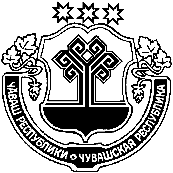 Об утверждении отчета об исполнениибюджета  Шумерлинского  сельского поселения  Шумерлинского  района за 2018 годСобрание депутатов Шумерлинского сельского поселения Шумерлинского района Чувашской Республики решило:1. Утвердить отчет об исполнении бюджета Шумерлинского  сельского  поселения  Шумерлинского района за 2018 год по доходам в сумме  4161,3 тыс. рублей, по расходам в сумме 3639,0 тыс. рублей с превышением  доходов  над  расходами в сумме 552,3 тыс. рублей и со следующими показателями:доходов бюджета Шумерлинского  сельского  поселения  Шумерлинского района по кодам классификации доходов бюджетов за 2018 год согласно приложению 1 к настоящему Решению;расходов бюджета Шумерлинского  сельского  поселения  Шумерлинского района по ведомственной структуре расходов бюджета Шумерлинского  сельского  поселения  Шумерлинского района за 2018 год согласно приложению 2 к настоящему решению;расходов бюджета Шумерлинского  сельского  поселения  Шумерлинского района по разделам и подразделам классификации расходов бюджета Шумерлинского  сельского  поселения  Шумерлинского района за 2018 год согласно приложению 3 к настоящему решению;источников финансирования дефицита бюджета Шумерлинского  сельского  поселения Шумерлинского района по кодам классификации источников финансирования дефицита бюджетов за 2018 год согласно приложению 4 к настоящему решению.2.Утвердить отчет о численности муниципальных служащих, работников муниципальных учреждений с указанием фактических затрат на их денежное содержание за счет средств бюджета Шумерлинского  сельского  поселения  Шумерлинского района за 2018 год согласно приложению 5 к настоящему решению.3. Контроль за выполнением данного решения возложить на постоянную   комиссию по экономике, бюджету, земельным и имущественным отношениям, развитию предпринимательства и торговле Собрания депутатов Шумерлинского сельского поселения   Шумерлинского района. 4. Настоящее решение вступает в силу с момента опубликования в издании «Вестник деревни Шумерли Шумерлинского района». Глава Шумерлинскогосельского поселения                                   			                                      Федяров А.А.Отчет об использовании бюджетных ассигнований бюджета Шумерлинского  сельского  поселения  Шумерлинского района на реализацию муниципальных программ  Шумерлинского  сельского  поселения  Шумерлинского района за 2018 годИнформация о финансировании реализации подпрограммы муниципальной программы Шумерлинского  сельского  поселения  Шумерлинского района за счет всех источников финансирования за 2018 годИнформация о финансировании реализации основных мероприятий (мероприятий) подпрограмм муниципальной программы Шумерлинского  сельского  поселения Шумерлинского района за счет всех источников финансирования за 2018 годОтчет  об  осуществлении  бюджетных  инвестиций  в  объекты  капитального   строительства  в  соответствии  с  адресной  инвестиционной  программой  Шумерлинского  сельского  поселения  Шумерлинского  района  с  разбивкой  по  объектам  капитального  строительства  за  2018  год                                                                                                               (тыс. рублей)ОТЧЕТоб  использовании ассигнований резервного фондаадминистрации   Шумерлинского  сельского поселения Шумерлинского района за 2018 годОТЧЕТ    о  состоянии    муниципального   внутреннего  долга  Шумерлинского  сельского поселения Шумерлинского  района   на   первый   и  последний   день  2018  года.(тыс.руб.)ЧĂВАШ РЕСПУБЛИКИÇĚМĚРЛЕ РАЙОНĚЧУВАШСКАЯ РЕСПУБЛИКАШУМЕРЛИНСКИЙ РАЙОН ÇĔМĚРЛЕ ЯЛ ПОСЕЛЕНИЙĚН ДЕПУТАТСЕН ПУХĂВĚ ЙЫШĂНУ29.04.2019 с. 51/1 № Çěмěрле ялě СОБРАНИЕ ДЕПУТАТОВ ШУМЕРЛИНСКОГО СЕЛЬСКОГО ПОСЕЛЕНИЯ РЕШЕНИЕот 29.04.2019 г. № 51/1деревня ШумерляПриложение № 1Приложение № 1к решению Собрания депутатов к решению Собрания депутатов Шумерлинского сельского поселенияШумерлинского сельского поселенияШумерлинского района "Об утвержденииШумерлинского района "Об утвержденииотчета об исполнении бюджета отчета об исполнении бюджета Шумерлинского сельского поселенияШумерлинского сельского поселенияШумерлинского района за 2018 год"Шумерлинского района за 2018 год"Доходы бюджета Шумерлинского сельского поселения Шумерлинского района Доходы бюджета Шумерлинского сельского поселения Шумерлинского района Доходы бюджета Шумерлинского сельского поселения Шумерлинского района Доходы бюджета Шумерлинского сельского поселения Шумерлинского района Доходы бюджета Шумерлинского сельского поселения Шумерлинского района по кодам классификации доходов бюджетов за 2018 годпо кодам классификации доходов бюджетов за 2018 годпо кодам классификации доходов бюджетов за 2018 годпо кодам классификации доходов бюджетов за 2018 годпо кодам классификации доходов бюджетов за 2018 годПриложение 2к решению Собрания  депутатов Шумерлинского сельского поселенияШумерлинского района   "Об  утверждении отчета об  исполнении  бюджета Шумерлинского сельского поселенияШумерлинского района за 2018 год"РАСХОДЫ                                                                                                                                                                                                                                                 бюджета  Шумерлинского  сельского  поселения   Шумерлинского  района   по  ведомственной  структуре  расходов  бюджета  Шумерлинского  сельского  поселения  Шумерлинского  района   за  2018  годРАСХОДЫ                                                                                                                                                                                                                                                 бюджета  Шумерлинского  сельского  поселения   Шумерлинского  района   по  ведомственной  структуре  расходов  бюджета  Шумерлинского  сельского  поселения  Шумерлинского  района   за  2018  годРАСХОДЫ                                                                                                                                                                                                                                                 бюджета  Шумерлинского  сельского  поселения   Шумерлинского  района   по  ведомственной  структуре  расходов  бюджета  Шумерлинского  сельского  поселения  Шумерлинского  района   за  2018  годРАСХОДЫ                                                                                                                                                                                                                                                 бюджета  Шумерлинского  сельского  поселения   Шумерлинского  района   по  ведомственной  структуре  расходов  бюджета  Шумерлинского  сельского  поселения  Шумерлинского  района   за  2018  годРАСХОДЫ                                                                                                                                                                                                                                                 бюджета  Шумерлинского  сельского  поселения   Шумерлинского  района   по  ведомственной  структуре  расходов  бюджета  Шумерлинского  сельского  поселения  Шумерлинского  района   за  2018  годРАСХОДЫ                                                                                                                                                                                                                                                 бюджета  Шумерлинского  сельского  поселения   Шумерлинского  района   по  ведомственной  структуре  расходов  бюджета  Шумерлинского  сельского  поселения  Шумерлинского  района   за  2018  годНаименование   Главный  распорядительРазделПодразделЦелевая статья (муниципальные  программы и непрограммные направления деятельности)Группа (группа и подгруппа) вида расходаСуммаКасс. расходУточненная роспись/план1234567Касс. расходУточненная роспись/планРАСХОДЫ, всего3639,03 639 014,343 920 982,00в  том  числе:Администрация  Шумерлинского сельского  поселения  Шумерлинского  района993      ОБЩЕГОСУДАРСТВЕННЫЕ ВОПРОСЫ993011544,61 544 614,611 666 342,27        Функционирование Правительства Российской Федерации, высших исполнительных органов государственной власти субъектов Российской Федерации, местных администраций99301041478,61 478 618,361 599 346,02          Муниципальная программа "Развитие потенциала муниципального управления"9930104Ч5000000001478,61 478 618,361 599 346,02            Обеспечение реализации государственной программы Чувашской Республики "Развитие потенциала государственного управления" на 2012 - 2020 годы9930104Ч5Э00000001478,61 478 618,361 599 346,02              Основное мероприятие "Общепрограммные расходы"9930104Ч5Э01000001478,61 478 618,361 599 346,02                Обеспечение функций муниципальных органов9930104Ч5Э01002001478,61 478 618,361 599 346,02                  Расходы на выплаты персоналу в целях обеспечения выполнения функций государственными (муниципальными) органами, казенными учреждениями, органами управления государственными внебюджетными фондами9930104Ч5Э01002001001105,01 105 029,001 131 445,27                    Расходы на выплаты персоналу государственных (муниципальных) органов9930104Ч5Э01002001201105,01 105 029,001 131 445,27                  Закупка товаров, работ и услуг для обеспечения государственных (муниципальных) нужд9930104Ч5Э0100200200360,4360 378,29405 679,80                    Иные закупки товаров, работ и услуг для обеспечения государственных (муниципальных) нужд9930104Ч5Э0100200240360,4360 378,29405 679,80                  Иные бюджетные ассигнования9930104Ч5Э010020080013,213 211,0762 220,95                    Исполнение судебных актов9930104Ч5Э01002008300,00,0020 000,00                    Уплата налогов, сборов и иных платежей9930104Ч5Э010020085013,213 211,0742 220,95        Обеспечение проведения выборов и референдумов993010755,355 261,2055 261,20          Муниципальная программа "Развитие потенциала муниципального управления"9930107Ч50000000055,355 261,2055 261,20            Обеспечение реализации государственной программы Чувашской Республики "Развитие потенциала государственного управления" на 2012 - 2020 годы9930107Ч5Э000000055,355 261,2055 261,20              Основное мероприятие "Общепрограммные расходы"9930107Ч5Э010000055,355 261,2055 261,20                Организация и проведение выборов в законодательные (представительные) органы муниципального образования9930107Ч5Э017379055,355 261,2055 261,20                  Закупка товаров, работ и услуг для обеспечения государственных (муниципальных) нужд9930107Ч5Э017379020055,355 261,2055 261,20                    Иные закупки товаров, работ и услуг для обеспечения государственных (муниципальных) нужд9930107Ч5Э017379024055,355 261,2055 261,20        Резервные фонды99301110,00,001 000,00          Муниципальная программа "Управление общественными финансами и муниципальным долгом"9930111Ч4000000000,00,001 000,00            Подпрограмма "Совершенствование бюджетной политики и эффективное использование бюджетного потенциала" муниципальной программы "Управление общественными финансами и муниципальным долгом"9930111Ч4100000000,00,001 000,00              Основное мероприятие "Развитие бюджетного планирования, формирование республиканского бюджета Чувашской Республики на очередной финансовый год и плановый период"9930111Ч4101000000,00,001 000,00                Резервный фонд администрации муниципального образования Чувашской Республики9930111Ч4101734300,00,001 000,00                  Иные бюджетные ассигнования9930111Ч4101734308000,00,001 000,00                    Резервные средства9930111Ч4101734308700,00,001 000,00        Другие общегосударственные вопросы993011310,710 735,0510 735,05          Муниципальная программа "Управление общественными финансами и муниципальным долгом"9930113Ч40000000010,710 735,0510 735,05            Подпрограмма "Управление муниципальным имуществом" муниципальной программы "Управление общественными финансами и муниципальным долгом"9930113Ч43000000010,710 735,0510 735,05              Создание условий для максимального вовлечения в хозяйственный оборот муниципального имущества, в том числе земельных участков9930113Ч43030000010,710 735,0510 735,05                Проведение землеустроительных (кадастровых) работ по земельным участкам, находящимся в собственности муниципального образования, и внесение сведений в кадастр недвижимости9930113Ч43037358010,710 735,0510 735,05                  Закупка товаров, работ и услуг для обеспечения государственных (муниципальных) нужд9930113Ч43037358020010,710 735,0510 735,05                    Иные закупки товаров, работ и услуг для обеспечения государственных (муниципальных) нужд9930113Ч43037358024010,710 735,0510 735,05      НАЦИОНАЛЬНАЯ ОБОРОНА9930282,082 000,0082 000,00        Мобилизационная и вневойсковая подготовка993020382,082 000,0082 000,00          Муниципальная программа "Управление общественными финансами и муниципальным долгом"9930203Ч40000000082,082 000,0082 000,00            Подпрограмма "Совершенствование бюджетной политики и эффективное использование бюджетного потенциала" муниципальной программы "Управление общественными финансами и муниципальным долгом"9930203Ч41000000082,082 000,0082 000,00              Основное мероприятие "Осуществление мер финансовой поддержки бюджетов муниципальных районов, городских округов и поселений, направленных на обеспечение их сбалансированности и повышение уровня бюджетной обеспеченности"9930203Ч41040000082,082 000,0082 000,00                Осуществление первичного воинского учета на территориях, где отсутствуют военные комиссариаты, за счет субвенции, предоставляемой из федерального бюджета9930203Ч41045118082,082 000,0082 000,00                  Расходы на выплаты персоналу в целях обеспечения выполнения функций государственными (муниципальными) органами, казенными учреждениями, органами управления государственными внебюджетными фондами9930203Ч41045118010075,675 574,0075 574,00                    Расходы на выплаты персоналу государственных (муниципальных) органов9930203Ч41045118012075,675 574,0075 574,00                  Закупка товаров, работ и услуг для обеспечения государственных (муниципальных) нужд9930203Ч4104511802006,46 426,006 426,00                    Иные закупки товаров, работ и услуг для обеспечения государственных (муниципальных) нужд9930203Ч4104511802406,46 426,006 426,00      НАЦИОНАЛЬНАЯ ЭКОНОМИКА993041757,71 757 684,001 830 982,00        Сельское хозяйство и рыболовство99304050,00,003 400,00          Муниципальная программа "Развитие сельского хозяйства и регулирование рынка сельскохозяйственной продукции, сырья и продовольствия"9930405Ц9000000000,00,003 400,00            Подпрограмма "Развитие ветеринарии" муниципальной программы "Развитие сельского хозяйства и регулирование рынка сельскохозяйственной продукции, сырья и продовольствия" годы9930405Ц9700000000,00,003 400,00              Основное мероприятие "Организация и осуществление мероприятий по регулированию численности безнадзорных животных"9930405Ц9705000000,00,003 400,00                Финансовое обеспечение передаваемых государственных полномочий Чувашской Республики по организации проведения на территории поселений и городских округов мероприятий по отлову и содержанию безнадзорных животных, а также по расчету и предоставлению субвенций бюджетам поселений на осуществление указанных полномочий9930405Ц9705127500,00,003 400,00                  Закупка товаров, работ и услуг для обеспечения государственных (муниципальных) нужд9930405Ц9705127502000,00,003 400,00                    Иные закупки товаров, работ и услуг для обеспечения государственных (муниципальных) нужд9930405Ц9705127502400,00,003 400,00        Дорожное хозяйство (дорожные фонды)99304091757,71 757 684,001 827 582,00          Муниципальная программа "Развитие транспортной системы"9930409Ч200000000445,0444 937,00447 100,00            Подпрограмма "Автомобильные дороги" муниципальной программы "Развитие транспортной системы"9930409Ч210000000445,0444 937,00447 100,00              Основное мероприятие "Мероприятия, реализуемые с привлечением межбюджетных трансфертов бюджетам другого уровня"9930409Ч210400000445,0444 937,00447 100,00                Осуществление дорожной деятельности, кроме деятельности по строительству, в отношении автомобильных дорог местного значения в границах населенных пунктов поселения9930409Ч2104S4190445,0444 937,00447 100,00                  Закупка товаров, работ и услуг для обеспечения государственных (муниципальных) нужд9930409Ч2104S4190200445,0444 937,00447 100,00                    Иные закупки товаров, работ и услуг для обеспечения государственных (муниципальных) нужд9930409Ч2104S4190240445,0444 937,00447 100,00          Муниципальная программа "Управление общественными финансами и муниципальным долгом"9930409Ч4000000001312,71 312 747,001 380 482,00            Подпрограмма "Повышение эффективности бюджетных расходов" муниципальной программы "Управление общественными финансами и муниципальным долгом"9930409Ч4200000001312,71 312 747,001 380 482,00              Повышение качества управления муниципальными финансами9930409Ч4204000001312,71 312 747,001 380 482,00                Реализация проектов развития общественной инфраструктуры, основанных на местных инициативах9930409Ч4204S65701312,71 312 747,001 380 482,00                  Закупка товаров, работ и услуг для обеспечения государственных (муниципальных) нужд9930409Ч4204S65702001312,71 312 747,001 380 482,00                    Иные закупки товаров, работ и услуг для обеспечения государственных (муниципальных) нужд9930409Ч4204S65702401312,71 312 747,001 380 482,00      ЖИЛИЩНО-КОММУНАЛЬНОЕ ХОЗЯЙСТВО99305178,0178 011,06241 657,73        Благоустройство9930503178,0178 011,06241 657,73          Муниципальная программа "Развитие жилищного строительства и сферы жилищно-коммунального хозяйства"9930503Ц100000000176,4176 353,33240 000,00            Подпрограмма "Обеспечение комфортных условий проживания граждан в Чувашской Республике" муниципальной программы "Развитие жилищного строительства и сферы жилищно-коммунального хозяйства"9930503Ц110000000176,4176 353,33240 000,00              Основное мероприятие "Содействие благоустройству населенных пунктов в Чувашской Республике"9930503Ц110200000176,4176 353,33240 000,00                Уличное освещение9930503Ц110277400126,8126 755,21180 000,00                  Закупка товаров, работ и услуг для обеспечения государственных (муниципальных) нужд9930503Ц110277400200126,8126 755,21180 000,00                    Иные закупки товаров, работ и услуг для обеспечения государственных (муниципальных) нужд9930503Ц110277400240126,8126 755,21180 000,00                Реализация мероприятий по благоустройству территории9930503Ц11027742049,649 598,1260 000,00                  Закупка товаров, работ и услуг для обеспечения государственных (муниципальных) нужд9930503Ц11027742020049,649 598,1260 000,00                    Иные закупки товаров, работ и услуг для обеспечения государственных (муниципальных) нужд9930503Ц11027742024049,649 598,1260 000,00          Муниципальная программа "Содействие занятости населения"9930503Ц6000000001,61 657,731 657,73            Подпрограмма "Обеспечение защиты населения от безработицы и содействие в трудоустройстве" муниципальной программы "Содействие занятости населения"9930503Ц6100000001,61 657,731 657,73              Основное мероприятие "Мероприятия в области содействия занятости населения Чувашской Республики"9930503Ц6101000001,61 657,731 657,73                Организация временного трудоустройства безработных граждан, испытывающих трудности в поиске работы9930503Ц6101722701,61 657,731 657,73                  Закупка товаров, работ и услуг для обеспечения государственных (муниципальных) нужд9930503Ц6101722702001,61 657,731 657,73                    Иные закупки товаров, работ и услуг для обеспечения государственных (муниципальных) нужд9930503Ц6101722702401,61 657,731 657,73      КУЛЬТУРА, КИНЕМАТОГРАФИЯ9930876,776 704,67100 000,00        Культура993080176,776 704,67100 000,00          Муниципальная программа "Развитие культуры и туризма"9930801Ц40000000076,776 704,67100 000,00            Подпрограмма "Развитие культуры в Чувашской Республике" муниципальной программы "Развитие культуры и туризма"9930801Ц41000000076,776 704,67100 000,00              Основное мероприятие "Сохранение и развитие народного творчества"9930801Ц41070000076,776 704,67100 000,00               Обеспечение деятельности учреждений в сфере культурно-досугового обслуживания населения9930801Ц41074039076,776 704,67100 000,00                  Закупка товаров, работ и услуг для обеспечения государственных (муниципальных) нужд9930801Ц41074039020076,776 704,67100 000,00                    Иные закупки товаров, работ и услуг для обеспечения государственных (муниципальных) нужд9930801Ц41074039024076,776 704,67100 000,00Приложение 3Приложение 3к решению Собрания  депутатов к решению Собрания  депутатов Шумерлинского сельского  поселенияШумерлинского сельского  поселенияШумерлинского  района   "Об  утверждении Шумерлинского  района   "Об  утверждении отчета  об  исполнении  бюджета отчета  об  исполнении  бюджета Шумерлинского  сельского  поселенияШумерлинского  сельского  поселенияШумерлинского  района  за  2018  год"Шумерлинского  района  за  2018  год"     Расходы     Расходы бюджета  Шумерлинского  сельского  поселения Шумерлинского района  бюджета  Шумерлинского  сельского  поселения Шумерлинского района по разделам и подразделам классификации расходов бюджета  Шумерлинского                                                                                                                                           сельского  поселения   Шумерлинского района  за  2018  годпо разделам и подразделам классификации расходов бюджета  Шумерлинского                                                                                                                                           сельского  поселения   Шумерлинского района  за  2018  годПриложение 4Приложение 4Приложение 4Приложение 4к решению Собрания  депутатов к решению Собрания  депутатов к решению Собрания  депутатов к решению Собрания  депутатов Шумерлинского сельского поселенияШумерлинского сельского поселенияШумерлинского сельского поселенияШумерлинского сельского поселенияШумерлинского  района   "Об  утверждении Шумерлинского  района   "Об  утверждении Шумерлинского  района   "Об  утверждении Шумерлинского  района   "Об  утверждении отчета  об  исполнении  бюджета отчета  об  исполнении  бюджета отчета  об  исполнении  бюджета отчета  об  исполнении  бюджета Шумерлинского  сельского  поселенияШумерлинского  сельского  поселенияШумерлинского  сельского  поселенияШумерлинского  сельского  поселенияШумерлинского  района  за  2018  год"Шумерлинского  района  за  2018  год"Шумерлинского  района  за  2018  год"Шумерлинского  района  за  2018  год"Источники финансирования дефицита бюджета  Шумерлинского   сельского  поселения Шумерлинского района по кодам классификации источников финансирования дефицита бюджетов за 2018 годИсточники финансирования дефицита бюджета  Шумерлинского   сельского  поселения Шумерлинского района по кодам классификации источников финансирования дефицита бюджетов за 2018 годИсточники финансирования дефицита бюджета  Шумерлинского   сельского  поселения Шумерлинского района по кодам классификации источников финансирования дефицита бюджетов за 2018 годИсточники финансирования дефицита бюджета  Шумерлинского   сельского  поселения Шумерлинского района по кодам классификации источников финансирования дефицита бюджетов за 2018 годИсточники финансирования дефицита бюджета  Шумерлинского   сельского  поселения Шумерлинского района по кодам классификации источников финансирования дефицита бюджетов за 2018 годИсточники финансирования дефицита бюджета  Шумерлинского   сельского  поселения Шумерлинского района по кодам классификации источников финансирования дефицита бюджетов за 2018 годИсточники финансирования дефицита бюджета  Шумерлинского   сельского  поселения Шумерлинского района по кодам классификации источников финансирования дефицита бюджетов за 2018 годИсточники финансирования дефицита бюджета  Шумерлинского   сельского  поселения Шумерлинского района по кодам классификации источников финансирования дефицита бюджетов за 2018 годПриложение 5Приложение 5Приложение 5к решению Собрания  депутатов к решению Собрания  депутатов к решению Собрания  депутатов Шумерлинского сельского  поселенияШумерлинского сельского  поселенияШумерлинского сельского  поселенияШумерлинского  района   "Об  утверждении Шумерлинского  района   "Об  утверждении Шумерлинского  района   "Об  утверждении отчета  об  исполнении  бюджета отчета  об  исполнении  бюджета отчета  об  исполнении  бюджета Шумерлинского  сельского  поселенияШумерлинского  сельского  поселенияШумерлинского  сельского  поселенияШумерлинского  района  за  2018  год"Шумерлинского  района  за  2018  год"Шумерлинского  района  за  2018  год"О Т Ч Е То численности муниципальных служащих, работников муниципальных учреждений с указанием фактических затрат на их денежное содержание за счет средств бюджета Шумерлинского сельского поселения Шумерлинского района за 2018г.о численности муниципальных служащих, работников муниципальных учреждений с указанием фактических затрат на их денежное содержание за счет средств бюджета Шумерлинского сельского поселения Шумерлинского района за 2018г.о численности муниципальных служащих, работников муниципальных учреждений с указанием фактических затрат на их денежное содержание за счет средств бюджета Шумерлинского сельского поселения Шумерлинского района за 2018г.Наименоваание расходовФакт численность, чел.Фактические затраты на денежное содержание (оплата труда и  начисления на выплаты по оплате труда), тыс.руб.Фактические затраты на денежное содержание (оплата труда и  начисления на выплаты по оплате труда), тыс.руб.Фактические затраты на денежное содержание (оплата труда и  начисления на выплаты по оплате труда), тыс.руб.Фактические затраты на денежное содержание (оплата труда и  начисления на выплаты по оплате труда), тыс.руб.Фактические затраты на денежное содержание (оплата труда и  начисления на выплаты по оплате труда), тыс.руб.Фактические затраты на денежное содержание (оплата труда и  начисления на выплаты по оплате труда), тыс.руб.Общегосударственные вопросы51142,91142,91142,91142,91142,91142,9в том числе муниципальные служащие3936,5936,5936,5936,5936,5936,5Всего51142,91142,91142,91142,91142,91142,9№ п/пСтатусНаименование муниципальной программы Шумерлинского  сельского  поселенияи Шумерлинского района (подпрограммы муниципальной программы Шумерлинского  сельского  поселения Шумерлинского района, программы)Расходы, тыс.рублейРасходы, тыс.рублейРасходы, тыс.рублейРасходы, тыс.рублей№ п/пСтатусНаименование муниципальной программы Шумерлинского  сельского  поселенияи Шумерлинского района (подпрограммы муниципальной программы Шумерлинского  сельского  поселения Шумерлинского района, программы)Расходы, тыс.рублейРасходы, тыс.рублейРасходы, тыс.рублейРасходы, тыс.рублей№ п/пСтатусНаименование муниципальной программы Шумерлинского  сельского  поселенияи Шумерлинского района (подпрограммы муниципальной программы Шумерлинского  сельского  поселения Шумерлинского района, программы)план расходов на отчетный год фактические расходы за отчетный годплан расходов с начала реализации муниципальной программы  Шумерлинского сельского  поселения  Шумерлинского района (подпрограммы муниципальной программы Шумерлинского  сельского  поселения Шумерлинского района, программы)фактические расходы с начала реализации муниципальной программы Шумерлинского сельского  поселения  Шумерлинского района (подпрограммы муниципальной программы Шумерлинского  сельского  поселения  Шумерлинского района, программы)№ п/пСтатусНаименование муниципальной программы Шумерлинского  сельского  поселенияи Шумерлинского района (подпрограммы муниципальной программы Шумерлинского  сельского  поселения Шумерлинского района, программы)план расходов на отчетный год фактические расходы за отчетный годплан расходов с начала реализации муниципальной программы  Шумерлинского сельского  поселения  Шумерлинского района (подпрограммы муниципальной программы Шумерлинского  сельского  поселения Шумерлинского района, программы)фактические расходы с начала реализации муниципальной программы Шумерлинского сельского  поселения  Шумерлинского района (подпрограммы муниципальной программы Шумерлинского  сельского  поселения  Шумерлинского района, программы)№ п/пСтатусНаименование муниципальной программы Шумерлинского  сельского  поселенияи Шумерлинского района (подпрограммы муниципальной программы Шумерлинского  сельского  поселения Шумерлинского района, программы)план расходов на отчетный год фактические расходы за отчетный годплан расходов с начала реализации муниципальной программы  Шумерлинского сельского  поселения  Шумерлинского района (подпрограммы муниципальной программы Шумерлинского  сельского  поселения Шумерлинского района, программы)фактические расходы с начала реализации муниципальной программы Шумерлинского сельского  поселения  Шумерлинского района (подпрограммы муниципальной программы Шумерлинского  сельского  поселения  Шумерлинского района, программы)№ п/пСтатусНаименование муниципальной программы Шумерлинского  сельского  поселенияи Шумерлинского района (подпрограммы муниципальной программы Шумерлинского  сельского  поселения Шумерлинского района, программы)план расходов на отчетный год фактические расходы за отчетный годплан расходов с начала реализации муниципальной программы  Шумерлинского сельского  поселения  Шумерлинского района (подпрограммы муниципальной программы Шумерлинского  сельского  поселения Шумерлинского района, программы)фактические расходы с начала реализации муниципальной программы Шумерлинского сельского  поселения  Шумерлинского района (подпрограммы муниципальной программы Шумерлинского  сельского  поселения  Шумерлинского района, программы)1.Муниципальная программа Шумерлинского  сельского  поселения Шумерлинского районаМуниципальная программа  Шумерлинского  сельского  поселения  Шумерлинского района "Развитие жилищного строительства и сферы жилищно-коммунального хозяйства" на 2014-2020 годы240,0176,41143,51053,41.1ПодпрограммаПодпрограмма "Обеспечение комфортных условий проживания граждан  в Шумерлинском  сельском  поселении  Шумерлинского  района" муниципальной программы  Шумерлинского  сельского  поселения   Шумерлинского района "Развитие жилищного строительства и сферы жилищно-коммунального хозяйства" на 2014-2020 годы240,0176,4824,3737,61.2ПодпрограммаПодпрограмма "Государственная поддержка молодых семей в решении жилищной проблемы" муниципальной программы Шумерлинского  сельского  поселения  Шумерлинского района "Развитие жилищного строительства и сферы жилищно-коммунального хозяйства" на 2014-2020 годы0,00,00,00,01.3ПодпрограммаПодпрограмма «Благоустройство» муниципальной программы Шумерлинского  сельского  поселения  Шумерлинского района "Развитие жилищного строительства и сферы жилищно-коммунального хозяйства" на 2014-2020 годы 0,00,0319,2315,81.4ПодпрограммаПодпрограмма «Обеспечение   населения  качественной  питьевой  водой» муниципальной программы Шумерлинского  сельского  поселения  Шумерлинского района "Развитие жилищного строительства и сферы жилищно-коммунального хозяйства" на 2014-2020 годы 0,00,00,00,02.Муниципальная программа Шумерлинского  сельского  поселения  Шумерлинского районаМуниципальная программа Шумерлинского  сельского  поселения Шумерлинского района "Развитие культуры Шумерлинского  сельского  поселения" на 2014- 2020 годы100,076,71550,31526,72.1ПодпрограммаПодпрограмма "Развитие культуры в Шумерлинском  сельском  поселении  Шумерлинского  района" муниципальной программы Шумерлинского  сельского  поселения Шумерлинского района "Развитие культуры Шумерлинского  сельского  поселения" на 2014-2020 годы100,076,71550,31526,73Муниципальная программа Шумерлинского  сельского  поселения  Шумерлинского районаМуниципальная программа "Развитие транспортной системы  Шумерлинского  сельского  поселения  Шумерлинского  района" на 2014-2020 годы447,1445,02002,81672,33.1ПодпрограммаПодпрограмма "Автомобильные дороги" муниципальной программы "Развитие транспортной системы  Шумерлинского  сельского  поселения  Шумерлинского района" на 2014-2020 годы447,1445,02002,81672,34.Муниципальная программа Шумерлинского  сельского  поселения  Шумерлинского районаМуниципальная программа  Шумерлинского  сельского  поселения Шумерлинского района "Управление общественными финансами и муниципальным долгом Шумерлинского  сельского  поселения  Шумерлинского района" на 2014–2020 годы1474,21405,42345,22273,44.1ПодпрограммаПодпрограмма "Совершенствование бюджетной политики и эффективное использование бюджетного потенциала Шумерлинского  сельского  поселения  Шумерлинского района  Чувашской  Республики" муниципальной программы Шумерлинского  сельского  поселения  Шумерлинского района "Управление общественными финансами и муниципальным долгом Шумерлинского  сельского  поселения  Шумерлинского района" на 2014–2020 годы 83,082,0954,0950,04.2ПодпрограммаПодпрограмма "Управление  муниципальным  имуществом  Шумерлинского  сельского  поселения  Шумерлинского   района" муниципальной программы Шумерлинского  сельского  поселения  Шумерлинского района "Управление общественными финансами и муниципальным долгом Шумерлинского  сельского  поселения  Шумерлинского района" на 2014–2020 годы 10,710,710,710,74.3ПодпрограммаПодпрограмма "Повышение  эффективности  бюджетных  расходов" муниципальной программы Шумерлинского  сельского  поселения  Шумерлинского района "Управление общественными финансами и муниципальным долгом Шумерлинского  сельского  поселения  Шумерлинского района" на 2014–2020 годы 1380,51312,71380,51312,75.Муниципальная программа Шумерлинского  сельского  поселения  Шумерлинского районаМуниципальная программа Шумерлинского  сельского  поселения  Шумерлинского района "Развитие потенциала муниципального управления" на 2016-2020 годы 1654,71533,94106,33908,45.1ПодпрограммаПодпрограмма  "Развитие муниципальной службы в Шумерлинском  сельском  поселении   Шумерлинского района Чувашской  Республики" муниципальной программы Шумерлинского  сельского  поселения  Шумерлинского района "Развитие потенциала государственного управления" на 2016-2020 годы1599,41478,64051,03853,15.2ПодпрограммаОбеспечение  реализации  муниципальной  программы  Шумерлинского  сельского  поселения  "Развитие потенциала муниципального управления" на 2016-2020 годы 55,355,355,355,36.Муниципальная программа Шумерлинского районаМуниципальная  программа Шумерлинского  сельского  поселения  Шумерлинского района "Развитие потенциала природно-сырьевых ресурсов и повышение экологической безопасности" на 2014–2020 годы0,00,0179,2179,26.1ПодпрограммаПодпрограмма "Повышение экологической  безопасности  в  Шумерлинском  сельском   поселении  Шумерлинского района" муниципальной программы Шумерлинского  сельского  поселения  Шумерлинского района "Развитие потенциала природно-сырьевых ресурсов и повышение экологической безопасности" на 2014–2020 годы0,00,0179,2179,27Муниципальная программа Шумерлинского  сельского  поселения  Шумерлинского районаМуниципальная программа Шумерлинского  сельского  поселения  Шумерлинского района "Содействие занятости населения" на 2014-2020 годы в  Шумерлинском  сельском  поселении1,61,618,818,87.1ПодпрограммаПодпрограмма "Обеспечение защиты населения от безработицы и содействие в трудоустройстве"муниципальной программы Шумерлинского  сельского  поселения  Шумерлинского района "Содействие занятости населения" на 2014-2020 годы в Шумерлинском  сельском  поселении1,61,618,818,88Муниципальная программа Шумерлинского районаМуниципальная программа "Развитие сельского хозяйства и регулирование рынка сельскохозяйственной продукции, сырья и продовольствия  Шумерлинского   сельского  поселения  Шумерлинского района" на 2014-2020 годы3,40,0797,1793,78.1ПодпрограммаПодпрограмма "Развитие  ветиринарии" муниципальной программы "Развитие сельского хозяйства и регулирование рынка сельскохозяйственной продукции, сырья и продовольствия   Шумерлинского  сельского  поселения  Шумерлинского района" на 2014-2020 годы3,40,03,40,08.2ПодпрограммаПодпрограмма "Устойчивое развитие сельских территорий Шумерлинского  сельского  поселения  Шумерлинского района Чувашской Республики на 2014-2017 годы и на период до 2020 года" муниципальной программы "Развитие сельского хозяйства и регулирование рынка сельскохозяйственной продукции, сырья и продовольствия   Шумерлинского  сельского  поселения  Шумерлинского района" на 2014-2020 годы0,00,0793,7793,79Муниципальная программа Шумерлинского  сельского  поселения  Шумерлинского районаМуниципальная программа Шумерлинского  сельского  поселения  Шумерлинского района "Информационное  общество  Шумерлинского  сельского  поселения   Шумерлинского  района  Чувашской  Республики" на 2014-2020 годы 0,00,00,00,09.1ПодпрограммаПодпрограмма "Развитие информационных технологий" муниципальной программы Шумерлинского  сельского  поселения  Шумерлинского района Чувашской Республики  "Информационное общество Шумерлинского  сельского  поселения  Шумерлинского района Чувашской Республики" на 2014-2020 годы0,00,00,00,0Всего по программам Шумерлинского  сельского  поселения  Шумерлинского района3921,03639,012143,211425,9№ п/пСтатусНаименование муниципальной программы Шумерлинского  сельского  поселения
Шумерлинского района (подпрограммы муниципальной программы
Шумерлинского  сельского  поселения  Шумерлинского района), программыИсточники финансированияПлан <1>Фактические расходы <2>№ п/пСтатусНаименование муниципальной программы Шумерлинского  сельского  поселения
Шумерлинского района (подпрограммы муниципальной программы
Шумерлинского  сельского  поселения  Шумерлинского района), программыИсточники финансированияПлан <1>Фактические расходы <2>№ п/пСтатусНаименование муниципальной программы Шумерлинского  сельского  поселения
Шумерлинского района (подпрограммы муниципальной программы
Шумерлинского  сельского  поселения  Шумерлинского района), программыИсточники финансированияПлан <1>Фактические расходы <2>№ п/пСтатусНаименование муниципальной программы Шумерлинского  сельского  поселения
Шумерлинского района (подпрограммы муниципальной программы
Шумерлинского  сельского  поселения  Шумерлинского района), программыИсточники финансированияПлан <1>Фактические расходы <2>№ п/пСтатусНаименование муниципальной программы Шумерлинского  сельского  поселения
Шумерлинского района (подпрограммы муниципальной программы
Шумерлинского  сельского  поселения  Шумерлинского района), программыИсточники финансированияПлан <1>Фактические расходы <2>№ п/пСтатусНаименование муниципальной программы Шумерлинского  сельского  поселения
Шумерлинского района (подпрограммы муниципальной программы
Шумерлинского  сельского  поселения  Шумерлинского района), программыИсточники финансированияПлан <1>Фактические расходы <2>1.Муниципальная программа Шумерлинского  сельского  поселения  Шумерлинского районаМуниципальная программа  Шумерлинского  сельского  поселения  Шумерлинского района "Развитие жилищного строительства и сферы жилищно-коммунального хозяйства" на 2014-2020 годыВсего240,0176,41.Муниципальная программа Шумерлинского  сельского  поселения  Шумерлинского районаМуниципальная программа  Шумерлинского  сельского  поселения  Шумерлинского района "Развитие жилищного строительства и сферы жилищно-коммунального хозяйства" на 2014-2020 годыфедеральный бюджет0,00,01.Муниципальная программа Шумерлинского  сельского  поселения  Шумерлинского районаМуниципальная программа  Шумерлинского  сельского  поселения  Шумерлинского района "Развитие жилищного строительства и сферы жилищно-коммунального хозяйства" на 2014-2020 годыреспубликанский бюджет0,00,01.Муниципальная программа Шумерлинского  сельского  поселения  Шумерлинского районаМуниципальная программа  Шумерлинского  сельского  поселения  Шумерлинского района "Развитие жилищного строительства и сферы жилищно-коммунального хозяйства" на 2014-2020 годыместный бюджет240,0176,41.Муниципальная программа Шумерлинского  сельского  поселения  Шумерлинского районаМуниципальная программа  Шумерлинского  сельского  поселения  Шумерлинского района "Развитие жилищного строительства и сферы жилищно-коммунального хозяйства" на 2014-2020 годывнебюджетные источники0,00,01.1ПодпрограммаПодпрограмма "Обеспечение комфортных условий проживания граждан  в  Шумерлинском  сельском  поселении  Шумерлинского  района" муниципальной программы Шумерлинского  сельского  поселения  Шумерлинского района "Развитие жилищного строительства и сферы жилищно-коммунального хозяйства" на 2014-2020 годыВсего240,0176,41.1ПодпрограммаПодпрограмма "Обеспечение комфортных условий проживания граждан  в  Шумерлинском  сельском  поселении  Шумерлинского  района" муниципальной программы Шумерлинского  сельского  поселения  Шумерлинского района "Развитие жилищного строительства и сферы жилищно-коммунального хозяйства" на 2014-2020 годыфедеральный бюджет0,00,01.1ПодпрограммаПодпрограмма "Обеспечение комфортных условий проживания граждан  в  Шумерлинском  сельском  поселении  Шумерлинского  района" муниципальной программы Шумерлинского  сельского  поселения  Шумерлинского района "Развитие жилищного строительства и сферы жилищно-коммунального хозяйства" на 2014-2020 годыреспубликанский бюджет0,00,01.1ПодпрограммаПодпрограмма "Обеспечение комфортных условий проживания граждан  в  Шумерлинском  сельском  поселении  Шумерлинского  района" муниципальной программы Шумерлинского  сельского  поселения  Шумерлинского района "Развитие жилищного строительства и сферы жилищно-коммунального хозяйства" на 2014-2020 годыместный бюджет240,0176,41.1ПодпрограммаПодпрограмма "Обеспечение комфортных условий проживания граждан  в  Шумерлинском  сельском  поселении  Шумерлинского  района" муниципальной программы Шумерлинского  сельского  поселения  Шумерлинского района "Развитие жилищного строительства и сферы жилищно-коммунального хозяйства" на 2014-2020 годывнебюджетные источники0,00,01.2ПодпрограммаПодпрограмма "Государственная поддержка молодых семей в решении жилищной проблемы" муниципальной программы Шумерлинского района "Развитие жилищного строительства и сферы жилищно-коммунального хозяйства" на 2014-2020 годыВсего0,00,01.2ПодпрограммаПодпрограмма "Государственная поддержка молодых семей в решении жилищной проблемы" муниципальной программы Шумерлинского района "Развитие жилищного строительства и сферы жилищно-коммунального хозяйства" на 2014-2020 годыфедеральный бюджет0,00,01.2ПодпрограммаПодпрограмма "Государственная поддержка молодых семей в решении жилищной проблемы" муниципальной программы Шумерлинского района "Развитие жилищного строительства и сферы жилищно-коммунального хозяйства" на 2014-2020 годыреспубликанский бюджет0,00,01.2ПодпрограммаПодпрограмма "Государственная поддержка молодых семей в решении жилищной проблемы" муниципальной программы Шумерлинского района "Развитие жилищного строительства и сферы жилищно-коммунального хозяйства" на 2014-2020 годыместный бюджет0,00,01.2ПодпрограммаПодпрограмма "Государственная поддержка молодых семей в решении жилищной проблемы" муниципальной программы Шумерлинского района "Развитие жилищного строительства и сферы жилищно-коммунального хозяйства" на 2014-2020 годывнебюджетные источники0,00,01.3ПодпрограммаПодпрограмма «Благоустройство» муниципальной программы Шумерлинского района "Развитие жилищного строительства и сферы жилищно-коммунального хозяйства" на 2014-2020 годы Всего0,00,01.3ПодпрограммаПодпрограмма «Благоустройство» муниципальной программы Шумерлинского района "Развитие жилищного строительства и сферы жилищно-коммунального хозяйства" на 2014-2020 годы федеральный бюджет0,00,01.3ПодпрограммаПодпрограмма «Благоустройство» муниципальной программы Шумерлинского района "Развитие жилищного строительства и сферы жилищно-коммунального хозяйства" на 2014-2020 годы республиканский бюджет0,00,01.3ПодпрограммаПодпрограмма «Благоустройство» муниципальной программы Шумерлинского района "Развитие жилищного строительства и сферы жилищно-коммунального хозяйства" на 2014-2020 годы местный бюджет0,00,01.3ПодпрограммаПодпрограмма «Благоустройство» муниципальной программы Шумерлинского района "Развитие жилищного строительства и сферы жилищно-коммунального хозяйства" на 2014-2020 годы внебюджетные источники0,00,01.4ПодпрограммаПодпрограмма «Обеспечение  населения  качественной  питьевой  водой» муниципальной программы Шумерлинского  сельского  поселения  Шумерлинского района "Развитие жилищного строительства и сферы жилищно-коммунального хозяйства" на 2014-2020 годы Всего0,00,01.4ПодпрограммаПодпрограмма «Обеспечение  населения  качественной  питьевой  водой» муниципальной программы Шумерлинского  сельского  поселения  Шумерлинского района "Развитие жилищного строительства и сферы жилищно-коммунального хозяйства" на 2014-2020 годы федеральный бюджет0,00,01.4ПодпрограммаПодпрограмма «Обеспечение  населения  качественной  питьевой  водой» муниципальной программы Шумерлинского  сельского  поселения  Шумерлинского района "Развитие жилищного строительства и сферы жилищно-коммунального хозяйства" на 2014-2020 годы республиканский бюджет0,00,01.4ПодпрограммаПодпрограмма «Обеспечение  населения  качественной  питьевой  водой» муниципальной программы Шумерлинского  сельского  поселения  Шумерлинского района "Развитие жилищного строительства и сферы жилищно-коммунального хозяйства" на 2014-2020 годы местный бюджет0,00,01.4ПодпрограммаПодпрограмма «Обеспечение  населения  качественной  питьевой  водой» муниципальной программы Шумерлинского  сельского  поселения  Шумерлинского района "Развитие жилищного строительства и сферы жилищно-коммунального хозяйства" на 2014-2020 годы внебюджетные источники0,00,02.Муниципальная программа Шумерлинского  сельского  поселения  Шумерлинского районаМуниципальная программа Шумерлинского  сельского  поселения Шумерлинского района "Развитие культуры Шумерлинского  сельского  поселения" на 2014- 2020 годыВсего100,076,72.Муниципальная программа Шумерлинского  сельского  поселения  Шумерлинского районаМуниципальная программа Шумерлинского  сельского  поселения Шумерлинского района "Развитие культуры Шумерлинского  сельского  поселения" на 2014- 2020 годыфедеральный бюджет0,00,02.Муниципальная программа Шумерлинского  сельского  поселения  Шумерлинского районаМуниципальная программа Шумерлинского  сельского  поселения Шумерлинского района "Развитие культуры Шумерлинского  сельского  поселения" на 2014- 2020 годыреспубликанский бюджет0,00,02.Муниципальная программа Шумерлинского  сельского  поселения  Шумерлинского районаМуниципальная программа Шумерлинского  сельского  поселения Шумерлинского района "Развитие культуры Шумерлинского  сельского  поселения" на 2014- 2020 годыместный бюджет100,076,72.Муниципальная программа Шумерлинского  сельского  поселения  Шумерлинского районаМуниципальная программа Шумерлинского  сельского  поселения Шумерлинского района "Развитие культуры Шумерлинского  сельского  поселения" на 2014- 2020 годывнебюджетные источники0,00,02.1ПодпрограммаПодпрограмма "Развитие  культуры в  Шумерлинском  сельском  поселении  Шумерлинского  района" муниципальной программы Шумерлинского  сельского  поселения Шумерлинского района "Развитие культуры Шумерлинского  сельского  поселения" на 2014-2020 годыВсего100,076,72.1ПодпрограммаПодпрограмма "Развитие  культуры в  Шумерлинском  сельском  поселении  Шумерлинского  района" муниципальной программы Шумерлинского  сельского  поселения Шумерлинского района "Развитие культуры Шумерлинского  сельского  поселения" на 2014-2020 годыфедеральный бюджет0,00,02.1ПодпрограммаПодпрограмма "Развитие  культуры в  Шумерлинском  сельском  поселении  Шумерлинского  района" муниципальной программы Шумерлинского  сельского  поселения Шумерлинского района "Развитие культуры Шумерлинского  сельского  поселения" на 2014-2020 годыреспубликанский бюджет0,00,02.1ПодпрограммаПодпрограмма "Развитие  культуры в  Шумерлинском  сельском  поселении  Шумерлинского  района" муниципальной программы Шумерлинского  сельского  поселения Шумерлинского района "Развитие культуры Шумерлинского  сельского  поселения" на 2014-2020 годыместный бюджет100,076,72.1ПодпрограммаПодпрограмма "Развитие  культуры в  Шумерлинском  сельском  поселении  Шумерлинского  района" муниципальной программы Шумерлинского  сельского  поселения Шумерлинского района "Развитие культуры Шумерлинского  сельского  поселения" на 2014-2020 годывнебюджетные источники0,00,03.Муниципальная программа Шумерлинского  сельского  поселения  Шумерлинского районаМуниципальная программа Шумерлинского  сельского  поселения  Шумерлинского района "Содействие занятости населения" на 2014-2020 годы  в  Шумерлинском  сельском  поселенииВсего1,61,63.Муниципальная программа Шумерлинского  сельского  поселения  Шумерлинского районаМуниципальная программа Шумерлинского  сельского  поселения  Шумерлинского района "Содействие занятости населения" на 2014-2020 годы  в  Шумерлинском  сельском  поселениифедеральный бюджет0,00,03.Муниципальная программа Шумерлинского  сельского  поселения  Шумерлинского районаМуниципальная программа Шумерлинского  сельского  поселения  Шумерлинского района "Содействие занятости населения" на 2014-2020 годы  в  Шумерлинском  сельском  поселенииреспубликанский бюджет0,00,03.Муниципальная программа Шумерлинского  сельского  поселения  Шумерлинского районаМуниципальная программа Шумерлинского  сельского  поселения  Шумерлинского района "Содействие занятости населения" на 2014-2020 годы  в  Шумерлинском  сельском  поселенииместный бюджет1,61,63.Муниципальная программа Шумерлинского  сельского  поселения  Шумерлинского районаМуниципальная программа Шумерлинского  сельского  поселения  Шумерлинского района "Содействие занятости населения" на 2014-2020 годы  в  Шумерлинском  сельском  поселениивнебюджетные источники0,00,03.1ПодпрограммаПодпрограмма "Обеспечение защиты населения от безработицы и содействие в трудоустройстве"муниципальной программы Шумерлинского  сельского  поселения  Шумерлинского района "Содействие занятости населения" на 2014-2020 годы в  Шумерлинском сельском  поселенииВсего1,61,63.1ПодпрограммаПодпрограмма "Обеспечение защиты населения от безработицы и содействие в трудоустройстве"муниципальной программы Шумерлинского  сельского  поселения  Шумерлинского района "Содействие занятости населения" на 2014-2020 годы в  Шумерлинском сельском  поселениифедеральный бюджет0,00,03.1ПодпрограммаПодпрограмма "Обеспечение защиты населения от безработицы и содействие в трудоустройстве"муниципальной программы Шумерлинского  сельского  поселения  Шумерлинского района "Содействие занятости населения" на 2014-2020 годы в  Шумерлинском сельском  поселенииреспубликанский бюджет0,00,03.1ПодпрограммаПодпрограмма "Обеспечение защиты населения от безработицы и содействие в трудоустройстве"муниципальной программы Шумерлинского  сельского  поселения  Шумерлинского района "Содействие занятости населения" на 2014-2020 годы в  Шумерлинском сельском  поселенииместный бюджет1,61,63.1ПодпрограммаПодпрограмма "Обеспечение защиты населения от безработицы и содействие в трудоустройстве"муниципальной программы Шумерлинского  сельского  поселения  Шумерлинского района "Содействие занятости населения" на 2014-2020 годы в  Шумерлинском сельском  поселениивнебюджетные источники0,00,04.Муниципальная программа Шумерлинского  сельского  поселения  Шумерлинского районаМуниципальная программа "Развитие транспортной системы  Шумерлинского  сельского  поселения  Шумерлинского  района" на 2014-2020 годыВсего447,1445,04.Муниципальная программа Шумерлинского  сельского  поселения  Шумерлинского районаМуниципальная программа "Развитие транспортной системы  Шумерлинского  сельского  поселения  Шумерлинского  района" на 2014-2020 годыфедеральный бюджет0,00,04.Муниципальная программа Шумерлинского  сельского  поселения  Шумерлинского районаМуниципальная программа "Развитие транспортной системы  Шумерлинского  сельского  поселения  Шумерлинского  района" на 2014-2020 годыреспубликанский бюджет190,9190,94.Муниципальная программа Шумерлинского  сельского  поселения  Шумерлинского районаМуниципальная программа "Развитие транспортной системы  Шумерлинского  сельского  поселения  Шумерлинского  района" на 2014-2020 годыместный бюджет256,2254,14.Муниципальная программа Шумерлинского  сельского  поселения  Шумерлинского районаМуниципальная программа "Развитие транспортной системы  Шумерлинского  сельского  поселения  Шумерлинского  района" на 2014-2020 годывнебюджетные источники0,00,04.1ПодпрограммаПодпрограмма "Автомобильные дороги" муниципальной программы "Развитие транспортной системы  Шумерлинского  сельского  поселения  Шумерлинского района" на 2014-2020 годыВсего447,1445,04.1ПодпрограммаПодпрограмма "Автомобильные дороги" муниципальной программы "Развитие транспортной системы  Шумерлинского  сельского  поселения  Шумерлинского района" на 2014-2020 годыфедеральный бюджет0,00,04.1ПодпрограммаПодпрограмма "Автомобильные дороги" муниципальной программы "Развитие транспортной системы  Шумерлинского  сельского  поселения  Шумерлинского района" на 2014-2020 годыреспубликанский бюджет190,9190,94.1ПодпрограммаПодпрограмма "Автомобильные дороги" муниципальной программы "Развитие транспортной системы  Шумерлинского  сельского  поселения  Шумерлинского района" на 2014-2020 годыместный бюджет256,2254,14.1ПодпрограммаПодпрограмма "Автомобильные дороги" муниципальной программы "Развитие транспортной системы  Шумерлинского  сельского  поселения  Шумерлинского района" на 2014-2020 годывнебюджетные источники0,00,05.Муниципальная программа Шумерлинского  сельского  поселения  Шумерлинского районаМуниципальная программа  Шумерлинского  сельского  поселения Шумерлинского района "Управление общественными финансами и муниципальным долгом Шумерлинского  сельского  поселения  Шумерлинского района" на 2014–2020 годыВсего1474,21405,45.Муниципальная программа Шумерлинского  сельского  поселения  Шумерлинского районаМуниципальная программа  Шумерлинского  сельского  поселения Шумерлинского района "Управление общественными финансами и муниципальным долгом Шумерлинского  сельского  поселения  Шумерлинского района" на 2014–2020 годыфедеральный бюджет82,082,05.Муниципальная программа Шумерлинского  сельского  поселения  Шумерлинского районаМуниципальная программа  Шумерлинского  сельского  поселения Шумерлинского района "Управление общественными финансами и муниципальным долгом Шумерлинского  сельского  поселения  Шумерлинского района" на 2014–2020 годыреспубликанский бюджет1050,21050,25.Муниципальная программа Шумерлинского  сельского  поселения  Шумерлинского районаМуниципальная программа  Шумерлинского  сельского  поселения Шумерлинского района "Управление общественными финансами и муниципальным долгом Шумерлинского  сельского  поселения  Шумерлинского района" на 2014–2020 годыместный бюджет342,0273,25.Муниципальная программа Шумерлинского  сельского  поселения  Шумерлинского районаМуниципальная программа  Шумерлинского  сельского  поселения Шумерлинского района "Управление общественными финансами и муниципальным долгом Шумерлинского  сельского  поселения  Шумерлинского района" на 2014–2020 годывнебюджетные источники0,00,05.1ПодпрограммаПодпрограмма "Совершенствование бюджетной политики и эффективное использование бюджетного потенциала Шумерлинского  сельского  поселения  Шумерлинского района  Чувашской  Республики" муниципальной программы Шумерлинского  сельского  поселения  Шумерлинского района "Управление общественными финансами и муниципальным долгом Шумерлинского  сельского  поселения  Шумерлинского района" на 2014–2020 годы Всего83,082,05.1ПодпрограммаПодпрограмма "Совершенствование бюджетной политики и эффективное использование бюджетного потенциала Шумерлинского  сельского  поселения  Шумерлинского района  Чувашской  Республики" муниципальной программы Шумерлинского  сельского  поселения  Шумерлинского района "Управление общественными финансами и муниципальным долгом Шумерлинского  сельского  поселения  Шумерлинского района" на 2014–2020 годы федеральный бюджет82,082,05.1ПодпрограммаПодпрограмма "Совершенствование бюджетной политики и эффективное использование бюджетного потенциала Шумерлинского  сельского  поселения  Шумерлинского района  Чувашской  Республики" муниципальной программы Шумерлинского  сельского  поселения  Шумерлинского района "Управление общественными финансами и муниципальным долгом Шумерлинского  сельского  поселения  Шумерлинского района" на 2014–2020 годы республиканский бюджет0,00,05.1ПодпрограммаПодпрограмма "Совершенствование бюджетной политики и эффективное использование бюджетного потенциала Шумерлинского  сельского  поселения  Шумерлинского района  Чувашской  Республики" муниципальной программы Шумерлинского  сельского  поселения  Шумерлинского района "Управление общественными финансами и муниципальным долгом Шумерлинского  сельского  поселения  Шумерлинского района" на 2014–2020 годы местный бюджет1,00,05.1ПодпрограммаПодпрограмма "Совершенствование бюджетной политики и эффективное использование бюджетного потенциала Шумерлинского  сельского  поселения  Шумерлинского района  Чувашской  Республики" муниципальной программы Шумерлинского  сельского  поселения  Шумерлинского района "Управление общественными финансами и муниципальным долгом Шумерлинского  сельского  поселения  Шумерлинского района" на 2014–2020 годы внебюджетные источники0,00,05.2ПодпрограммаПодпрограмма "Повышение  эффективности  бюджетных  расходов" муниципальной программы Шумерлинского  сельского  поселения  Шумерлинского района "Управление общественными финансами и муниципальным долгом Шумерлинского  сельского  поселения  Шумерлинского района" на 2014–2020 годы Всего1380,51312,75.2ПодпрограммаПодпрограмма "Повышение  эффективности  бюджетных  расходов" муниципальной программы Шумерлинского  сельского  поселения  Шумерлинского района "Управление общественными финансами и муниципальным долгом Шумерлинского  сельского  поселения  Шумерлинского района" на 2014–2020 годы федеральный бюджет0,00,05.2ПодпрограммаПодпрограмма "Повышение  эффективности  бюджетных  расходов" муниципальной программы Шумерлинского  сельского  поселения  Шумерлинского района "Управление общественными финансами и муниципальным долгом Шумерлинского  сельского  поселения  Шумерлинского района" на 2014–2020 годы республиканский бюджет1050,21050,25.2ПодпрограммаПодпрограмма "Повышение  эффективности  бюджетных  расходов" муниципальной программы Шумерлинского  сельского  поселения  Шумерлинского района "Управление общественными финансами и муниципальным долгом Шумерлинского  сельского  поселения  Шумерлинского района" на 2014–2020 годы местный бюджет330,3262,55.2ПодпрограммаПодпрограмма "Повышение  эффективности  бюджетных  расходов" муниципальной программы Шумерлинского  сельского  поселения  Шумерлинского района "Управление общественными финансами и муниципальным долгом Шумерлинского  сельского  поселения  Шумерлинского района" на 2014–2020 годы внебюджетные источники0,00,05.3ПодпрограммаПодпрограмма "Управление  муниципальным  имуществом  Шумерлинского  сельского  поселения Шумерлинского  района" муниципальной программы Шумерлинского  сельского  поселения  Шумерлинского района "Управление общественными финансами и муниципальным долгом Шумерлинского  сельского  поселения  Шумерлинского района" на 2014–2020 годы Всего10,710,75.3ПодпрограммаПодпрограмма "Управление  муниципальным  имуществом  Шумерлинского  сельского  поселения Шумерлинского  района" муниципальной программы Шумерлинского  сельского  поселения  Шумерлинского района "Управление общественными финансами и муниципальным долгом Шумерлинского  сельского  поселения  Шумерлинского района" на 2014–2020 годы федеральный бюджет0,00,05.3ПодпрограммаПодпрограмма "Управление  муниципальным  имуществом  Шумерлинского  сельского  поселения Шумерлинского  района" муниципальной программы Шумерлинского  сельского  поселения  Шумерлинского района "Управление общественными финансами и муниципальным долгом Шумерлинского  сельского  поселения  Шумерлинского района" на 2014–2020 годы республиканский бюджет0,00,05.3ПодпрограммаПодпрограмма "Управление  муниципальным  имуществом  Шумерлинского  сельского  поселения Шумерлинского  района" муниципальной программы Шумерлинского  сельского  поселения  Шумерлинского района "Управление общественными финансами и муниципальным долгом Шумерлинского  сельского  поселения  Шумерлинского района" на 2014–2020 годы местный бюджет10,710,75.3ПодпрограммаПодпрограмма "Управление  муниципальным  имуществом  Шумерлинского  сельского  поселения Шумерлинского  района" муниципальной программы Шумерлинского  сельского  поселения  Шумерлинского района "Управление общественными финансами и муниципальным долгом Шумерлинского  сельского  поселения  Шумерлинского района" на 2014–2020 годы внебюджетные источники0,00,06.Муниципальная программа Шумерлинского  сельского  поселения  Шумерлинского районаМуниципальная программа Шумерлинского  сельского  поселения  Шумерлинского района "Развитие потенциала муниципального управления" на 2016-2020 годы Всего1654,71533,96.Муниципальная программа Шумерлинского  сельского  поселения  Шумерлинского районаМуниципальная программа Шумерлинского  сельского  поселения  Шумерлинского района "Развитие потенциала муниципального управления" на 2016-2020 годы федеральный бюджет0,00,06.Муниципальная программа Шумерлинского  сельского  поселения  Шумерлинского районаМуниципальная программа Шумерлинского  сельского  поселения  Шумерлинского района "Развитие потенциала муниципального управления" на 2016-2020 годы республиканский бюджет0,00,06.Муниципальная программа Шумерлинского  сельского  поселения  Шумерлинского районаМуниципальная программа Шумерлинского  сельского  поселения  Шумерлинского района "Развитие потенциала муниципального управления" на 2016-2020 годы местный бюджет1654,71533,96.Муниципальная программа Шумерлинского  сельского  поселения  Шумерлинского районаМуниципальная программа Шумерлинского  сельского  поселения  Шумерлинского района "Развитие потенциала муниципального управления" на 2016-2020 годы внебюджетные источники0,00,06.1ПодпрограммаПодпрограмма  "Развитие муниципальной службы в  Шумерлинском  сельском  поселении   Шумерлинского района" муниципальной программы Шумерлинского  сельского  поселения  Шумерлинского района "Развитие потенциала муниципального управления" на 2016-2020 годыВсего1599,41478,66.1ПодпрограммаПодпрограмма  "Развитие муниципальной службы в  Шумерлинском  сельском  поселении   Шумерлинского района" муниципальной программы Шумерлинского  сельского  поселения  Шумерлинского района "Развитие потенциала муниципального управления" на 2016-2020 годыфедеральный бюджет0,00,06.1ПодпрограммаПодпрограмма  "Развитие муниципальной службы в  Шумерлинском  сельском  поселении   Шумерлинского района" муниципальной программы Шумерлинского  сельского  поселения  Шумерлинского района "Развитие потенциала муниципального управления" на 2016-2020 годыреспубликанский бюджет0,00,06.1ПодпрограммаПодпрограмма  "Развитие муниципальной службы в  Шумерлинском  сельском  поселении   Шумерлинского района" муниципальной программы Шумерлинского  сельского  поселения  Шумерлинского района "Развитие потенциала муниципального управления" на 2016-2020 годыместный бюджет1599,41478,66.1ПодпрограммаПодпрограмма  "Развитие муниципальной службы в  Шумерлинском  сельском  поселении   Шумерлинского района" муниципальной программы Шумерлинского  сельского  поселения  Шумерлинского района "Развитие потенциала муниципального управления" на 2016-2020 годывнебюджетные источники0,00,06.2ПодпрограммаПодпрограмма  Обеспечение  реализации  муниципальной  программы  Шумерлинского  сельского  поселения "Развитие потенциала муниципального управления" на 2016-2020 годыВсего55,355,36.2ПодпрограммаПодпрограмма  Обеспечение  реализации  муниципальной  программы  Шумерлинского  сельского  поселения "Развитие потенциала муниципального управления" на 2016-2020 годыфедеральный бюджет0,00,06.2ПодпрограммаПодпрограмма  Обеспечение  реализации  муниципальной  программы  Шумерлинского  сельского  поселения "Развитие потенциала муниципального управления" на 2016-2020 годыреспубликанский бюджет0,00,06.2ПодпрограммаПодпрограмма  Обеспечение  реализации  муниципальной  программы  Шумерлинского  сельского  поселения "Развитие потенциала муниципального управления" на 2016-2020 годыместный бюджет55,355,36.2ПодпрограммаПодпрограмма  Обеспечение  реализации  муниципальной  программы  Шумерлинского  сельского  поселения "Развитие потенциала муниципального управления" на 2016-2020 годывнебюджетные источники0,00,07.Муниципальная программа Шумерлинского  сельского  поселения  Шумерлинского районаМуниципальная программа Шумерлинского  сельского  поселения  Шумерлинского района "Развитие сельского  хозяйства  и  регулирования  рынка   сельскохозяйственной  продукции,  сырья  и  прдовольствия"Всего3,40,07.Муниципальная программа Шумерлинского  сельского  поселения  Шумерлинского районаМуниципальная программа Шумерлинского  сельского  поселения  Шумерлинского района "Развитие сельского  хозяйства  и  регулирования  рынка   сельскохозяйственной  продукции,  сырья  и  прдовольствия"федеральный бюджет0,00,07.Муниципальная программа Шумерлинского  сельского  поселения  Шумерлинского районаМуниципальная программа Шумерлинского  сельского  поселения  Шумерлинского района "Развитие сельского  хозяйства  и  регулирования  рынка   сельскохозяйственной  продукции,  сырья  и  прдовольствия"республиканский бюджет3,40,07.Муниципальная программа Шумерлинского  сельского  поселения  Шумерлинского районаМуниципальная программа Шумерлинского  сельского  поселения  Шумерлинского района "Развитие сельского  хозяйства  и  регулирования  рынка   сельскохозяйственной  продукции,  сырья  и  прдовольствия"местный бюджет0,00,07.Муниципальная программа Шумерлинского  сельского  поселения  Шумерлинского районаМуниципальная программа Шумерлинского  сельского  поселения  Шумерлинского района "Развитие сельского  хозяйства  и  регулирования  рынка   сельскохозяйственной  продукции,  сырья  и  прдовольствия"внебюджетные источники0,00,07.1ПодпрограммаПодпрограмма  "Развитие   ветеринарии" Муниципальной программы Шумерлинского  сельского  поселения  Шумерлинского района "Развитие сельского  хозяйства  и  регулирования  рынка   сельскохозяйственной  продукции,  сырья  и  продовольствия"Всего3,40,07.1ПодпрограммаПодпрограмма  "Развитие   ветеринарии" Муниципальной программы Шумерлинского  сельского  поселения  Шумерлинского района "Развитие сельского  хозяйства  и  регулирования  рынка   сельскохозяйственной  продукции,  сырья  и  продовольствия"федеральный бюджет0,00,07.1ПодпрограммаПодпрограмма  "Развитие   ветеринарии" Муниципальной программы Шумерлинского  сельского  поселения  Шумерлинского района "Развитие сельского  хозяйства  и  регулирования  рынка   сельскохозяйственной  продукции,  сырья  и  продовольствия"республиканский бюджет3,40,07.1ПодпрограммаПодпрограмма  "Развитие   ветеринарии" Муниципальной программы Шумерлинского  сельского  поселения  Шумерлинского района "Развитие сельского  хозяйства  и  регулирования  рынка   сельскохозяйственной  продукции,  сырья  и  продовольствия"местный бюджет0,00,07.1ПодпрограммаПодпрограмма  "Развитие   ветеринарии" Муниципальной программы Шумерлинского  сельского  поселения  Шумерлинского района "Развитие сельского  хозяйства  и  регулирования  рынка   сельскохозяйственной  продукции,  сырья  и  продовольствия"внебюджетные источники0,00,0Всего по программам Шумерлинского  сельского  поселения  Шумерлинского районаВсего3921,03639,0Всего по программам Шумерлинского  сельского  поселения  Шумерлинского районафедеральный бюджет82,082,0Всего по программам Шумерлинского  сельского  поселения  Шумерлинского районареспубликанский бюджет1244,51241,1Всего по программам Шумерлинского  сельского  поселения  Шумерлинского районаместный бюджет2594,52315,9Всего по программам Шумерлинского  сельского  поселения  Шумерлинского районавнебюджетные источники0,00,0№ п/пСтатусНаименование муниципальной программы
Шумерлинского  сельского  поселения  Шумерлинского района, подпрограммы муниципальной программы
Шумерлинского  сельского  поселения  Шумерлинского района, основного мероприятия(мероприятия), показателя (индикатора)Ответственный исполнитель, соисполнителиКод бюджетной классификацииКод бюджетной классификацииКод бюджетной классификацииКод бюджетной классификацииИсточники финансированияЕдиница измеренияФактические данные за год, предшествующий отчетному (2017 год)Данные за отчетный годДанные за отчетный годДанные за отчетный годДанные за отчетный годПлановые данные на очередной финансовый год (2019 год)№ п/пСтатусНаименование муниципальной программы
Шумерлинского  сельского  поселения  Шумерлинского района, подпрограммы муниципальной программы
Шумерлинского  сельского  поселения  Шумерлинского района, основного мероприятия(мероприятия), показателя (индикатора)Ответственный исполнитель, соисполнителиглавный распорядитель средств бюджетараздел, подразделцелевая статья расходовгруппа (подгруппа) вида расходовИсточники финансированияЕдиница измеренияФактические данные за год, предшествующий отчетному (2017 год)Данные за отчетный годДанные за отчетный годДанные за отчетный годДанные за отчетный годПлановые данные на очередной финансовый год (2019 год)№ п/пСтатусНаименование муниципальной программы
Шумерлинского  сельского  поселения  Шумерлинского района, подпрограммы муниципальной программы
Шумерлинского  сельского  поселения  Шумерлинского района, основного мероприятия(мероприятия), показателя (индикатора)Ответственный исполнитель, соисполнителиглавный распорядитель средств бюджетараздел, подразделцелевая статья расходовгруппа (подгруппа) вида расходовИсточники финансированияЕдиница измеренияФактические данные за год, предшествующий отчетному (2017 год)План <2>сводная роспись на 1 январясводная роспись на 31 декабряФактические расходы <3>Плановые данные на очередной финансовый год (2019 год)№ п/пСтатусНаименование муниципальной программы
Шумерлинского  сельского  поселения  Шумерлинского района, подпрограммы муниципальной программы
Шумерлинского  сельского  поселения  Шумерлинского района, основного мероприятия(мероприятия), показателя (индикатора)Ответственный исполнитель, соисполнителиглавный распорядитель средств бюджетараздел, подразделцелевая статья расходовгруппа (подгруппа) вида расходовИсточники финансированияЕдиница измеренияФактические данные за год, предшествующий отчетному (2017 год)План <2>сводная роспись на 1 январясводная роспись на 31 декабряФактические расходы <3>Плановые данные на очередной финансовый год (2019 год)№ п/пСтатусНаименование муниципальной программы
Шумерлинского  сельского  поселения  Шумерлинского района, подпрограммы муниципальной программы
Шумерлинского  сельского  поселения  Шумерлинского района, основного мероприятия(мероприятия), показателя (индикатора)Ответственный исполнитель, соисполнителиглавный распорядитель средств бюджетараздел, подразделцелевая статья расходовгруппа (подгруппа) вида расходовИсточники финансированияЕдиница измеренияФактические данные за год, предшествующий отчетному (2017 год)План <2>сводная роспись на 1 январясводная роспись на 31 декабряФактические расходы <3>Плановые данные на очередной финансовый год (2019 год)№ п/пСтатусНаименование муниципальной программы
Шумерлинского  сельского  поселения  Шумерлинского района, подпрограммы муниципальной программы
Шумерлинского  сельского  поселения  Шумерлинского района, основного мероприятия(мероприятия), показателя (индикатора)Ответственный исполнитель, соисполнителиглавный распорядитель средств бюджетараздел, подразделцелевая статья расходовгруппа (подгруппа) вида расходовИсточники финансированияЕдиница измеренияФактические данные за год, предшествующий отчетному (2017 год)План <2>сводная роспись на 1 январясводная роспись на 31 декабряФактические расходы <3>Плановые данные на очередной финансовый год (2019 год)1.Муниципальная программа Шумерлинского  сельского  поселения  Шумерлинского районаМуниципальная программа  Шумерлинского  сельского  поселения  Шумерлинского района "Развитие жилищного строительства и сферы жилищно-коммунального хозяйства" на 2014-2020 годыВсеготыс.рублей278,1240,0240,0240,0176,40,01.Муниципальная программа Шумерлинского  сельского  поселения  Шумерлинского районаМуниципальная программа  Шумерлинского  сельского  поселения  Шумерлинского района "Развитие жилищного строительства и сферы жилищно-коммунального хозяйства" на 2014-2020 годыфедеральный бюджеттыс.рублей0,00,00,00,00,00,01.Муниципальная программа Шумерлинского  сельского  поселения  Шумерлинского районаМуниципальная программа  Шумерлинского  сельского  поселения  Шумерлинского района "Развитие жилищного строительства и сферы жилищно-коммунального хозяйства" на 2014-2020 годыреспубликанский бюджеттыс.рублей0,00,00,00,00,00,01.Муниципальная программа Шумерлинского  сельского  поселения  Шумерлинского районаМуниципальная программа  Шумерлинского  сельского  поселения  Шумерлинского района "Развитие жилищного строительства и сферы жилищно-коммунального хозяйства" на 2014-2020 годыместный бюджеттыс.рублей278,1240,0240,0240,0176,40,01.Муниципальная программа Шумерлинского  сельского  поселения  Шумерлинского районаМуниципальная программа  Шумерлинского  сельского  поселения  Шумерлинского района "Развитие жилищного строительства и сферы жилищно-коммунального хозяйства" на 2014-2020 годывнебюджетные источникитыс.рублей0,00,00,00,00,00,01.1ПодпрограммаПодпрограмма "Обеспечение комфортных условий проживания граждан  в Шумерлинском  сельском  поселении  Шумерлинского  района" муниципальной программы Шумерлинского  сельского  поселения  Шумерлинского района "Развитие жилищного строительства и сферы жилищно-коммунального хозяйства" на 2014-2020 годыВсеготыс.рублей278,1240,0240,0240,0176,40,01.1ПодпрограммаПодпрограмма "Обеспечение комфортных условий проживания граждан  в Шумерлинском  сельском  поселении  Шумерлинского  района" муниципальной программы Шумерлинского  сельского  поселения  Шумерлинского района "Развитие жилищного строительства и сферы жилищно-коммунального хозяйства" на 2014-2020 годыфедеральный бюджеттыс.рублей0,00,00,00,00,00,01.1ПодпрограммаПодпрограмма "Обеспечение комфортных условий проживания граждан  в Шумерлинском  сельском  поселении  Шумерлинского  района" муниципальной программы Шумерлинского  сельского  поселения  Шумерлинского района "Развитие жилищного строительства и сферы жилищно-коммунального хозяйства" на 2014-2020 годыреспубликанский бюджеттыс.рублей0,00,00,00,00,00,01.1ПодпрограммаПодпрограмма "Обеспечение комфортных условий проживания граждан  в Шумерлинском  сельском  поселении  Шумерлинского  района" муниципальной программы Шумерлинского  сельского  поселения  Шумерлинского района "Развитие жилищного строительства и сферы жилищно-коммунального хозяйства" на 2014-2020 годыместный бюджеттыс.рублей278,1240,0240,0240,0176,40,01.1ПодпрограммаПодпрограмма "Обеспечение комфортных условий проживания граждан  в Шумерлинском  сельском  поселении  Шумерлинского  района" муниципальной программы Шумерлинского  сельского  поселения  Шумерлинского района "Развитие жилищного строительства и сферы жилищно-коммунального хозяйства" на 2014-2020 годывнебюджетные источникитыс.рублей0,00,00,00,00,00,0мероприятие 1Основное мероприятие "Содействие  благоустройству  населенных  пунктов  в  Чувашской  Республике"Администрация Шумерлинского  сельского  поселения  Шумерлинского районаВсеготыс.рублей178,2240,0240,0240,0176,40,0мероприятие 1Основное мероприятие "Содействие  благоустройству  населенных  пунктов  в  Чувашской  Республике"Администрация Шумерлинского  сельского  поселения  Шумерлинского районафедеральный бюджеттыс.рублей0,00,00,00,00,00,0мероприятие 1Основное мероприятие "Содействие  благоустройству  населенных  пунктов  в  Чувашской  Республике"Администрация Шумерлинского  сельского  поселения  Шумерлинского районареспубликанский бюджеттыс.рублей0,00,00,00,00,00,0мероприятие 1Основное мероприятие "Содействие  благоустройству  населенных  пунктов  в  Чувашской  Республике"Администрация Шумерлинского  сельского  поселения  Шумерлинского района9930503                0503Ц110277400                                          Ц110277420240                  240местный бюджеттыс.рублей178,2240,0240,0240,0176,40,0мероприятие 1Основное мероприятие "Содействие  благоустройству  населенных  пунктов  в  Чувашской  Республике"Администрация Шумерлинского  сельского  поселения  Шумерлинского районавнебюджетные источникитыс.рублей0,00,00,00,00,00,0мероприятие 2Основное мероприятие "Строительство  систем  газоснабжения для  населенных  пунктов  в  Чувашской  Республике"Администрация Шумерлинского  сельского  поселения  Шумерлинского районаВсеготыс.рублей99,90,00,00,00,00,0мероприятие 2Основное мероприятие "Строительство  систем  газоснабжения для  населенных  пунктов  в  Чувашской  Республике"Администрация Шумерлинского  сельского  поселения  Шумерлинского районафедеральный бюджеттыс.рублей0,00,00,00,00,00,0мероприятие 2Основное мероприятие "Строительство  систем  газоснабжения для  населенных  пунктов  в  Чувашской  Республике"Администрация Шумерлинского  сельского  поселения  Шумерлинского районареспубликанский бюджеттыс.рублей0,00,00,00,00,00,0мероприятие 2Основное мероприятие "Строительство  систем  газоснабжения для  населенных  пунктов  в  Чувашской  Республике"Администрация Шумерлинского  сельского  поселения  Шумерлинского района9930502Ц110472840410местный бюджеттыс.рублей99,90,00,00,00,00,0мероприятие 2Основное мероприятие "Строительство  систем  газоснабжения для  населенных  пунктов  в  Чувашской  Республике"Администрация Шумерлинского  сельского  поселения  Шумерлинского районавнебюджетные источникитыс.рублей0,00,00,00,00,00,01.2ПодпрограммаПодпрограмма "Государственная поддержка молодых семей в решении жилищной проблемы" муниципальной программы Шумерлинского района "Развитие жилищного строительства и сферы жилищно-коммунального хозяйства" на 2014-2020 годыВсеготыс.рублей0,00,00,00,00,00,01.2ПодпрограммаПодпрограмма "Государственная поддержка молодых семей в решении жилищной проблемы" муниципальной программы Шумерлинского района "Развитие жилищного строительства и сферы жилищно-коммунального хозяйства" на 2014-2020 годыфедеральный бюджеттыс.рублей0,00,00,00,00,00,01.2ПодпрограммаПодпрограмма "Государственная поддержка молодых семей в решении жилищной проблемы" муниципальной программы Шумерлинского района "Развитие жилищного строительства и сферы жилищно-коммунального хозяйства" на 2014-2020 годыреспубликанский бюджеттыс.рублей0,00,00,00,00,00,01.2ПодпрограммаПодпрограмма "Государственная поддержка молодых семей в решении жилищной проблемы" муниципальной программы Шумерлинского района "Развитие жилищного строительства и сферы жилищно-коммунального хозяйства" на 2014-2020 годыместный бюджеттыс.рублей0,00,00,00,00,00,01.2ПодпрограммаПодпрограмма "Государственная поддержка молодых семей в решении жилищной проблемы" муниципальной программы Шумерлинского района "Развитие жилищного строительства и сферы жилищно-коммунального хозяйства" на 2014-2020 годывнебюджетные источникитыс.рублей0,00,00,00,00,00,0мероприятие 1 Мероприятия подпрограммы "Обеспечение жильем молодых семей" федеральной целевой программы "Жилище" на 2011-2015 годыАдминистрация Шумерлинского  сельского  поселения  Шумерлинского районаВсеготыс.рублей0,00,00,00,00,00,0мероприятие 1 Мероприятия подпрограммы "Обеспечение жильем молодых семей" федеральной целевой программы "Жилище" на 2011-2015 годыАдминистрация Шумерлинского  сельского  поселения  Шумерлинского районафедеральный бюджеттыс.рублей0,00,00,00,00,00,0мероприятие 1 Мероприятия подпрограммы "Обеспечение жильем молодых семей" федеральной целевой программы "Жилище" на 2011-2015 годыАдминистрация Шумерлинского  сельского  поселения  Шумерлинского районареспубликанский бюджеттыс.рублей0,00,00,00,00,00,0мероприятие 1 Мероприятия подпрограммы "Обеспечение жильем молодых семей" федеральной целевой программы "Жилище" на 2011-2015 годыАдминистрация Шумерлинского  сельского  поселения  Шумерлинского районаместный бюджеттыс.рублей0,00,00,00,00,00,0мероприятие 1 Мероприятия подпрограммы "Обеспечение жильем молодых семей" федеральной целевой программы "Жилище" на 2011-2015 годыАдминистрация Шумерлинского  сельского  поселения  Шумерлинского районавнебюджетные источникитыс.рублей0,00,00,00,00,00,01.3ПодпрограммаПодпрограмма «Благоустройство» муниципальной программы Шумерлинского района "Развитие жилищного строительства и сферы жилищно-коммунального хозяйства" на 2014-2020 годы Всеготыс.рублей0,00,00,00,00,00,01.3ПодпрограммаПодпрограмма «Благоустройство» муниципальной программы Шумерлинского района "Развитие жилищного строительства и сферы жилищно-коммунального хозяйства" на 2014-2020 годы федеральный бюджеттыс.рублей0,00,00,00,00,00,01.3ПодпрограммаПодпрограмма «Благоустройство» муниципальной программы Шумерлинского района "Развитие жилищного строительства и сферы жилищно-коммунального хозяйства" на 2014-2020 годы республиканский бюджеттыс.рублей0,00,00,00,00,00,01.3ПодпрограммаПодпрограмма «Благоустройство» муниципальной программы Шумерлинского района "Развитие жилищного строительства и сферы жилищно-коммунального хозяйства" на 2014-2020 годы местный бюджеттыс.рублей0,00,00,00,00,00,01.3ПодпрограммаПодпрограмма «Благоустройство» муниципальной программы Шумерлинского района "Развитие жилищного строительства и сферы жилищно-коммунального хозяйства" на 2014-2020 годы внебюджетные источникитыс.рублей0,00,00,00,00,00,0мероприятие 1Уличное освещениеАдминистрация Шумерлинского  сельского  поселения  Шумерлинского районаВсеготыс.рублей0,00,00,00,00,00,0мероприятие 1Уличное освещениеАдминистрация Шумерлинского  сельского  поселения  Шумерлинского районафедеральный бюджеттыс.рублей0,00,00,00,00,00,0мероприятие 1Уличное освещениеАдминистрация Шумерлинского  сельского  поселения  Шумерлинского районареспубликанский бюджеттыс.рублей0,00,00,00,00,00,0мероприятие 1Уличное освещениеАдминистрация Шумерлинского  сельского  поселения  Шумерлинского районаместный бюджеттыс.рублей0,00,00,00,00,00,0мероприятие 1Уличное освещениеАдминистрация Шумерлинского  сельского  поселения  Шумерлинского районавнебюджетные источникитыс.рублей0,00,00,00,00,00,02.Муниципальная программа Шумерлинского  сельского  поселения  Шумерлинского районаМуниципальная программа Шумерлинского  сельского  поселения Шумерлинского района "Развитие культуры Шумерлинского  сельского  поселения" на 2014- 2020 годыВсеготыс.рублей575,4100,0100,0100,076,7102,12.Муниципальная программа Шумерлинского  сельского  поселения  Шумерлинского районаМуниципальная программа Шумерлинского  сельского  поселения Шумерлинского района "Развитие культуры Шумерлинского  сельского  поселения" на 2014- 2020 годыфедеральный бюджеттыс.рублей450,00,00,00,00,00,02.Муниципальная программа Шумерлинского  сельского  поселения  Шумерлинского районаМуниципальная программа Шумерлинского  сельского  поселения Шумерлинского района "Развитие культуры Шумерлинского  сельского  поселения" на 2014- 2020 годыреспубликанский бюджеттыс.рублей50,00,00,00,00,00,02.Муниципальная программа Шумерлинского  сельского  поселения  Шумерлинского районаМуниципальная программа Шумерлинского  сельского  поселения Шумерлинского района "Развитие культуры Шумерлинского  сельского  поселения" на 2014- 2020 годыместный бюджеттыс.рублей75,4100,0100,0100,076,7102,12.Муниципальная программа Шумерлинского  сельского  поселения  Шумерлинского районаМуниципальная программа Шумерлинского  сельского  поселения Шумерлинского района "Развитие культуры Шумерлинского  сельского  поселения" на 2014- 2020 годывнебюджетные источникитыс.рублей0,00,00,00,00,00,02.1ПодпрограммаПодпрограмма "Развитие культуры в Шумерлинском  сельском  поселении  Шумерлинского  района" муниципальной программы Шумерлинского  сельского  поселения Шумерлинского района "Развитие культуры Шумерлинского  сельского  поселения" на 2014-2020 годыВсеготыс.рублей575,4100,0100,0100,076,7102,12.1ПодпрограммаПодпрограмма "Развитие культуры в Шумерлинском  сельском  поселении  Шумерлинского  района" муниципальной программы Шумерлинского  сельского  поселения Шумерлинского района "Развитие культуры Шумерлинского  сельского  поселения" на 2014-2020 годыфедеральный бюджеттыс.рублей450,00,00,00,00,00,02.1ПодпрограммаПодпрограмма "Развитие культуры в Шумерлинском  сельском  поселении  Шумерлинского  района" муниципальной программы Шумерлинского  сельского  поселения Шумерлинского района "Развитие культуры Шумерлинского  сельского  поселения" на 2014-2020 годыреспубликанский бюджеттыс.рублей50,00,00,00,00,00,02.1ПодпрограммаПодпрограмма "Развитие культуры в Шумерлинском  сельском  поселении  Шумерлинского  района" муниципальной программы Шумерлинского  сельского  поселения Шумерлинского района "Развитие культуры Шумерлинского  сельского  поселения" на 2014-2020 годыместный бюджеттыс.рублей75,4100,0100,0100,076,7102,12.1ПодпрограммаПодпрограмма "Развитие культуры в Шумерлинском  сельском  поселении  Шумерлинского  района" муниципальной программы Шумерлинского  сельского  поселения Шумерлинского района "Развитие культуры Шумерлинского  сельского  поселения" на 2014-2020 годывнебюджетные источникитыс.рублей0,00,00,00,00,00,0мероприятие 1Основное мероприятие "Сохранение и развитие  народного  творчества"Администрация Шумерлинского  сельского  поселения  Шумерлинского районаВсеготыс.рублей575,4100,0100,0100,076,7102,1мероприятие 1Основное мероприятие "Сохранение и развитие  народного  творчества"Администрация Шумерлинского  сельского  поселения  Шумерлинского района9930801Ц4107L5580240федеральный бюджеттыс.рублей450,00,00,00,00,00,0мероприятие 1Основное мероприятие "Сохранение и развитие  народного  творчества"Администрация Шумерлинского  сельского  поселения  Шумерлинского района9930801 Ц4107L5580240республиканский бюджеттыс.рублей50,00,00,00,00,00,0мероприятие 1Основное мероприятие "Сохранение и развитие  народного  творчества"Администрация Шумерлинского  сельского  поселения  Шумерлинского района9930801Ц410740390                          Ц4107L5580240местный бюджеттыс.рублей75,4100,0100,0100,076,7102,1мероприятие 1Основное мероприятие "Сохранение и развитие  народного  творчества"Администрация Шумерлинского  сельского  поселения  Шумерлинского районавнебюджетные источникитыс.рублей0,00,00,00,00,00,0мероприятие 2Основное мероприятие "Инвестиционные  мероприятия.Укрепление  материально-технической  базы  учреждений  культуры""Администрация Шумерлинского  сельского  поселения  Шумерлинского районаВсеготыс.рублей0,00,00,00,00,00,0мероприятие 2Основное мероприятие "Инвестиционные  мероприятия.Укрепление  материально-технической  базы  учреждений  культуры""Администрация Шумерлинского  сельского  поселения  Шумерлинского районафедеральный бюджеттыс.рублей0,00,00,00,00,00,0мероприятие 2Основное мероприятие "Инвестиционные  мероприятия.Укрепление  материально-технической  базы  учреждений  культуры""Администрация Шумерлинского  сельского  поселения  Шумерлинского районареспубликанский бюджеттыс.рублей0,00,00,00,00,00,0мероприятие 2Основное мероприятие "Инвестиционные  мероприятия.Укрепление  материально-технической  базы  учреждений  культуры""Администрация Шумерлинского  сельского  поселения  Шумерлинского районаместный бюджеттыс.рублей0,00,00,00,00,00,0мероприятие 2Основное мероприятие "Инвестиционные  мероприятия.Укрепление  материально-технической  базы  учреждений  культуры""Администрация Шумерлинского  сельского  поселения  Шумерлинского районавнебюджетные источникитыс.рублей0,00,00,00,00,00,03.Муниципальная программа Шумерлинского  сельского  поселения  Шумерлинского районаМуниципальная программа "Развитие транспортной системы  Шумерлинского  сельского  поселения  Шумерлинского  района" на 2014-2020 годыВсеготыс.рублей456,6447,1447,1447,1445,0685,63.Муниципальная программа Шумерлинского  сельского  поселения  Шумерлинского районаМуниципальная программа "Развитие транспортной системы  Шумерлинского  сельского  поселения  Шумерлинского  района" на 2014-2020 годыфедеральный бюджеттыс.рублей0,00,00,00,00,00,03.Муниципальная программа Шумерлинского  сельского  поселения  Шумерлинского районаМуниципальная программа "Развитие транспортной системы  Шумерлинского  сельского  поселения  Шумерлинского  района" на 2014-2020 годыреспубликанский бюджеттыс.рублей121,5190,9190,9190,9190,9468,63.Муниципальная программа Шумерлинского  сельского  поселения  Шумерлинского районаМуниципальная программа "Развитие транспортной системы  Шумерлинского  сельского  поселения  Шумерлинского  района" на 2014-2020 годыместный бюджеттыс.рублей335,1256,2256,2256,2254,1217,03.Муниципальная программа Шумерлинского  сельского  поселения  Шумерлинского районаМуниципальная программа "Развитие транспортной системы  Шумерлинского  сельского  поселения  Шумерлинского  района" на 2014-2020 годывнебюджетные источникитыс.рублей0,00,00,00,00,00,03.1ПодпрограммаПодпрограмма "Автомобильные дороги" муниципальной программы "Развитие транспортной системы  Шумерлинского  сельского  поселения  Шумерлинского района" на 2014-2020 годыВсеготыс.рублей456,6447,1447,1447,1445,00,03.1ПодпрограммаПодпрограмма "Автомобильные дороги" муниципальной программы "Развитие транспортной системы  Шумерлинского  сельского  поселения  Шумерлинского района" на 2014-2020 годыфедеральный бюджеттыс.рублей0,00,00,00,00,00,03.1ПодпрограммаПодпрограмма "Автомобильные дороги" муниципальной программы "Развитие транспортной системы  Шумерлинского  сельского  поселения  Шумерлинского района" на 2014-2020 годыреспубликанский бюджеттыс.рублей121,5190,9190,9190,9190,90,03.1ПодпрограммаПодпрограмма "Автомобильные дороги" муниципальной программы "Развитие транспортной системы  Шумерлинского  сельского  поселения  Шумерлинского района" на 2014-2020 годыместный бюджеттыс.рублей335,1256,2256,2256,2254,10,03.1ПодпрограммаПодпрограмма "Автомобильные дороги" муниципальной программы "Развитие транспортной системы  Шумерлинского  сельского  поселения  Шумерлинского района" на 2014-2020 годывнебюджетные источникитыс.рублей0,00,00,00,00,00,0мероприятие 1Основное мероприятие "Мероприятия, реализуемые с привлечением межбюджетных трансфертов бюджетам другого уровня"Финансовый отдел администрации Шумерлинского района, Администрация  Шумерлинского  сельского  поселения  Шумерлинского районаВсеготыс.рублей456,6447,1447,1447,1445,00,0мероприятие 1Основное мероприятие "Мероприятия, реализуемые с привлечением межбюджетных трансфертов бюджетам другого уровня"Финансовый отдел администрации Шумерлинского района, Администрация  Шумерлинского  сельского  поселения  Шумерлинского районафедеральный бюджеттыс.рублей0,00,00,00,00,00,0мероприятие 1Основное мероприятие "Мероприятия, реализуемые с привлечением межбюджетных трансфертов бюджетам другого уровня"Финансовый отдел администрации Шумерлинского района, Администрация  Шумерлинского  сельского  поселения  Шумерлинского района9930409Ч210414190,                                               Ч2104S4210,                      Ч2104S4190240республиканский бюджеттыс.рублей121,5190,9190,9190,9190,90,0мероприятие 1Основное мероприятие "Мероприятия, реализуемые с привлечением межбюджетных трансфертов бюджетам другого уровня"Финансовый отдел администрации Шумерлинского района, Администрация  Шумерлинского  сельского  поселения  Шумерлинского района9930409Ч2104S4190,                                Ч2104S4210                                 Ч210474240240местный бюджеттыс.рублей335,1256,2256,2256,2254,10,0мероприятие 1Основное мероприятие "Мероприятия, реализуемые с привлечением межбюджетных трансфертов бюджетам другого уровня"Финансовый отдел администрации Шумерлинского района, Администрация  Шумерлинского  сельского  поселения  Шумерлинского районавнебюджетные источникитыс.рублей0,00,00,00,00,00,03.2ПодпрограммаПодпрограмма "Безопасные  и  качественные  дороги"" муниципальной программы "Развитие транспортной системы  Шумерлинского  сельского  поселения  Шумерлинского района" на 2014-2020 годыВсеготыс.рублей0,00,00,00,00,0685,63.2ПодпрограммаПодпрограмма "Безопасные  и  качественные  дороги"" муниципальной программы "Развитие транспортной системы  Шумерлинского  сельского  поселения  Шумерлинского района" на 2014-2020 годыфедеральный бюджеттыс.рублей0,00,00,00,00,00,03.2ПодпрограммаПодпрограмма "Безопасные  и  качественные  дороги"" муниципальной программы "Развитие транспортной системы  Шумерлинского  сельского  поселения  Шумерлинского района" на 2014-2020 годыреспубликанский бюджеттыс.рублей0,00,00,00,00,0468,63.2ПодпрограммаПодпрограмма "Безопасные  и  качественные  дороги"" муниципальной программы "Развитие транспортной системы  Шумерлинского  сельского  поселения  Шумерлинского района" на 2014-2020 годыместный бюджеттыс.рублей0,00,00,00,00,0217,03.2ПодпрограммаПодпрограмма "Безопасные  и  качественные  дороги"" муниципальной программы "Развитие транспортной системы  Шумерлинского  сельского  поселения  Шумерлинского района" на 2014-2020 годывнебюджетные источникитыс.рублей0,00,00,00,00,00,0мероприятие 1Основное мероприятие "Мероприятия, реализуемые с привлечением межбюджетных трансфертов бюджетам другого уровня"Администрация  Шумерлинского  сельского  поселения  Шумерлинского районаВсеготыс.рублей0,00,00,00,00,0685,6мероприятие 1Основное мероприятие "Мероприятия, реализуемые с привлечением межбюджетных трансфертов бюджетам другого уровня"Администрация  Шумерлинского  сельского  поселения  Шумерлинского районафедеральный бюджеттыс.рублей0,00,00,00,00,00,0мероприятие 1Основное мероприятие "Мероприятия, реализуемые с привлечением межбюджетных трансфертов бюджетам другого уровня"Администрация  Шумерлинского  сельского  поселения  Шумерлинского района9930409 Ч2103S4190                              240республиканский бюджеттыс.рублей0,00,00,00,00,0468,6мероприятие 1Основное мероприятие "Мероприятия, реализуемые с привлечением межбюджетных трансфертов бюджетам другого уровня"Администрация  Шумерлинского  сельского  поселения  Шумерлинского района9930409Ч2103S4190                          240местный бюджеттыс.рублей0,00,00,00,00,0217,0мероприятие 1Основное мероприятие "Мероприятия, реализуемые с привлечением межбюджетных трансфертов бюджетам другого уровня"Администрация  Шумерлинского  сельского  поселения  Шумерлинского районавнебюджетные источникитыс.рублей0,00,00,00,00,00,04.Муниципальная программа Шумерлинского  сельского  поселения  Шумерлинского районаМуниципальная программа  Шумерлинского  сельского  поселения Шумерлинского района "Управление общественными финансами и муниципальным долгом Шумерлинского  сельского  поселения  Шумерлинского района" на 2014–2020 годыВсеготыс.рублей69,91474,271,71474,21405,490,04.Муниципальная программа Шумерлинского  сельского  поселения  Шумерлинского районаМуниципальная программа  Шумерлинского  сельского  поселения Шумерлинского района "Управление общественными финансами и муниципальным долгом Шумерлинского  сельского  поселения  Шумерлинского района" на 2014–2020 годыфедеральный бюджеттыс.рублей69,982,070,782,082,089,04.Муниципальная программа Шумерлинского  сельского  поселения  Шумерлинского районаМуниципальная программа  Шумерлинского  сельского  поселения Шумерлинского района "Управление общественными финансами и муниципальным долгом Шумерлинского  сельского  поселения  Шумерлинского района" на 2014–2020 годыреспубликанский бюджеттыс.рублей0,01050,20,01050,21050,20,04.Муниципальная программа Шумерлинского  сельского  поселения  Шумерлинского районаМуниципальная программа  Шумерлинского  сельского  поселения Шумерлинского района "Управление общественными финансами и муниципальным долгом Шумерлинского  сельского  поселения  Шумерлинского района" на 2014–2020 годыместный бюджеттыс.рублей0,0342,01,0342,0273,21,04.Муниципальная программа Шумерлинского  сельского  поселения  Шумерлинского районаМуниципальная программа  Шумерлинского  сельского  поселения Шумерлинского района "Управление общественными финансами и муниципальным долгом Шумерлинского  сельского  поселения  Шумерлинского района" на 2014–2020 годывнебюджетные источникитыс.рублей0,00,00,00,00,00,0Показатель индикатор муниципальной программыххххххпроцентов100,0100,0х100,0100,0100,04.1ПодпрограммаПодпрограмма "Совершенствование бюджетной политики и эффективное использование бюджетного потенциала Шумерлинского  сельского  поселения  Шумерлинского района  Чувашской  Республики" муниципальной программы Шумерлинского  сельского  поселения  Шумерлинского района "Управление общественными финансами и муниципальным долгом Шумерлинского  сельского  поселения  Шумерлинского района" на 2014–2020 годы Всеготыс.рублей69,983,071,783,082,090,04.1ПодпрограммаПодпрограмма "Совершенствование бюджетной политики и эффективное использование бюджетного потенциала Шумерлинского  сельского  поселения  Шумерлинского района  Чувашской  Республики" муниципальной программы Шумерлинского  сельского  поселения  Шумерлинского района "Управление общественными финансами и муниципальным долгом Шумерлинского  сельского  поселения  Шумерлинского района" на 2014–2020 годы федеральный бюджеттыс.рублей69,982,070,782,082,089,04.1ПодпрограммаПодпрограмма "Совершенствование бюджетной политики и эффективное использование бюджетного потенциала Шумерлинского  сельского  поселения  Шумерлинского района  Чувашской  Республики" муниципальной программы Шумерлинского  сельского  поселения  Шумерлинского района "Управление общественными финансами и муниципальным долгом Шумерлинского  сельского  поселения  Шумерлинского района" на 2014–2020 годы республиканский бюджеттыс.рублей0,00,00,00,00,00,04.1ПодпрограммаПодпрограмма "Совершенствование бюджетной политики и эффективное использование бюджетного потенциала Шумерлинского  сельского  поселения  Шумерлинского района  Чувашской  Республики" муниципальной программы Шумерлинского  сельского  поселения  Шумерлинского района "Управление общественными финансами и муниципальным долгом Шумерлинского  сельского  поселения  Шумерлинского района" на 2014–2020 годы местный бюджеттыс.рублей0,01,01,01,00,01,04.1ПодпрограммаПодпрограмма "Совершенствование бюджетной политики и эффективное использование бюджетного потенциала Шумерлинского  сельского  поселения  Шумерлинского района  Чувашской  Республики" муниципальной программы Шумерлинского  сельского  поселения  Шумерлинского района "Управление общественными финансами и муниципальным долгом Шумерлинского  сельского  поселения  Шумерлинского района" на 2014–2020 годы внебюджетные источникитыс.рублей0,00,00,00,00,00,0мероприятие 1Основное мероприятие "Развитие бюджетного планирования, формирование республиканского бюджета  Чувашской  Республики на  очередной финансовый год и плановый период"Финансовый отдел администрации Шумерлинского района, Администрация  Шумерлинского  сельского  поселения  Шумерлинского районаВсеготыс.рублей0,01,01,01,00,01,0мероприятие 1Основное мероприятие "Развитие бюджетного планирования, формирование республиканского бюджета  Чувашской  Республики на  очередной финансовый год и плановый период"Финансовый отдел администрации Шумерлинского района, Администрация  Шумерлинского  сельского  поселения  Шумерлинского районафедеральный бюджеттыс.рублей0,00,00,00,00,00,0мероприятие 1Основное мероприятие "Развитие бюджетного планирования, формирование республиканского бюджета  Чувашской  Республики на  очередной финансовый год и плановый период"Финансовый отдел администрации Шумерлинского района, Администрация  Шумерлинского  сельского  поселения  Шумерлинского районареспубликанский бюджеттыс.рублей0,00,00,00,00,00,0мероприятие 1Основное мероприятие "Развитие бюджетного планирования, формирование республиканского бюджета  Чувашской  Республики на  очередной финансовый год и плановый период"Финансовый отдел администрации Шумерлинского района, Администрация  Шумерлинского  сельского  поселения  Шумерлинского района9930111Ч410473430870местный бюджеттыс.рублей0,01,01,01,00,01,0мероприятие 1Основное мероприятие "Развитие бюджетного планирования, формирование республиканского бюджета  Чувашской  Республики на  очередной финансовый год и плановый период"Финансовый отдел администрации Шумерлинского района, Администрация  Шумерлинского  сельского  поселения  Шумерлинского районавнебюджетные источникитыс.рублей0,00,00,00,00,00,0мероприятие 2Основное мероприятие "Осуществление мер финансовой поддержки бюджетов муниципальных районов, городских округов и поселений, направленных на обеспечение их сбалансированности и повышение уровня бюджетной обеспеченности"Финансовый отдел администрации Шумерлинского района, Администрация  Шумерлинского  сельского  поселения  Шумерлинского районаВсеготыс.рублей69,982,070,782,082,089,0мероприятие 2Основное мероприятие "Осуществление мер финансовой поддержки бюджетов муниципальных районов, городских округов и поселений, направленных на обеспечение их сбалансированности и повышение уровня бюджетной обеспеченности"Финансовый отдел администрации Шумерлинского района, Администрация  Шумерлинского  сельского  поселения  Шумерлинского района9930203Ч410451180120, 240федеральный бюджеттыс.рублей69,982,070,782,082,089,0мероприятие 2Основное мероприятие "Осуществление мер финансовой поддержки бюджетов муниципальных районов, городских округов и поселений, направленных на обеспечение их сбалансированности и повышение уровня бюджетной обеспеченности"Финансовый отдел администрации Шумерлинского района, Администрация  Шумерлинского  сельского  поселения  Шумерлинского района9930104                               0409Ч410416210120, 240, 850республиканский бюджеттыс.рублей0,00,00,00,00,00,0мероприятие 2Основное мероприятие "Осуществление мер финансовой поддержки бюджетов муниципальных районов, городских округов и поселений, направленных на обеспечение их сбалансированности и повышение уровня бюджетной обеспеченности"Финансовый отдел администрации Шумерлинского района, Администрация  Шумерлинского  сельского  поселения  Шумерлинского районаместный бюджеттыс.рублей0,00,00,00,00,00,0мероприятие 2Основное мероприятие "Осуществление мер финансовой поддержки бюджетов муниципальных районов, городских округов и поселений, направленных на обеспечение их сбалансированности и повышение уровня бюджетной обеспеченности"Финансовый отдел администрации Шумерлинского района, Администрация  Шумерлинского  сельского  поселения  Шумерлинского районавнебюджетные источникитыс.рублей0,00,00,00,00,00,04.2ПодпрограммаПодпрограмма "Управление  муниципальным  имуществом  Шумерлинского  сельского  поселения Шумерлинского  района" муниципальной программы Шумерлинского  сельского  поселения  Шумерлинского района "Управление общественными финансами и муниципальным долгом Шумерлинского  сельского  поселения  Шумерлинского района" на 2014–2020 годы Всеготыс.рублей0,010,70,010,710,70,04.2ПодпрограммаПодпрограмма "Управление  муниципальным  имуществом  Шумерлинского  сельского  поселения Шумерлинского  района" муниципальной программы Шумерлинского  сельского  поселения  Шумерлинского района "Управление общественными финансами и муниципальным долгом Шумерлинского  сельского  поселения  Шумерлинского района" на 2014–2020 годы федеральный бюджеттыс.рублей0,00,00,00,00,00,04.2ПодпрограммаПодпрограмма "Управление  муниципальным  имуществом  Шумерлинского  сельского  поселения Шумерлинского  района" муниципальной программы Шумерлинского  сельского  поселения  Шумерлинского района "Управление общественными финансами и муниципальным долгом Шумерлинского  сельского  поселения  Шумерлинского района" на 2014–2020 годы республиканский бюджеттыс.рублей0,00,00,00,00,00,04.2ПодпрограммаПодпрограмма "Управление  муниципальным  имуществом  Шумерлинского  сельского  поселения Шумерлинского  района" муниципальной программы Шумерлинского  сельского  поселения  Шумерлинского района "Управление общественными финансами и муниципальным долгом Шумерлинского  сельского  поселения  Шумерлинского района" на 2014–2020 годы местный бюджеттыс.рублей0,010,70,010,710,70,04.2ПодпрограммаПодпрограмма "Управление  муниципальным  имуществом  Шумерлинского  сельского  поселения Шумерлинского  района" муниципальной программы Шумерлинского  сельского  поселения  Шумерлинского района "Управление общественными финансами и муниципальным долгом Шумерлинского  сельского  поселения  Шумерлинского района" на 2014–2020 годы внебюджетные источникитыс.рублей0,00,00,00,00,00,0Показатель индикатор муниципальной подпрограммыххххххпроцентовххххххмероприятие 1Основное мероприятие "Создание условий для максимального вовлечения в хозяйственный оборот муниципального имущества, в том числе земельных участков"Финансовый отдел администрации Шумерлинского района, Администрация  Шумерлинского  сельского  поселения  Шумерлинского районаВсеготыс.рублей0,010,70,010,710,70,0мероприятие 1Основное мероприятие "Создание условий для максимального вовлечения в хозяйственный оборот муниципального имущества, в том числе земельных участков"Финансовый отдел администрации Шумерлинского района, Администрация  Шумерлинского  сельского  поселения  Шумерлинского районафедеральный бюджеттыс.рублей0,00,00,00,00,00,0мероприятие 1Основное мероприятие "Создание условий для максимального вовлечения в хозяйственный оборот муниципального имущества, в том числе земельных участков"Финансовый отдел администрации Шумерлинского района, Администрация  Шумерлинского  сельского  поселения  Шумерлинского районареспубликанский бюджеттыс.рублей0,00,00,00,00,00,0мероприятие 1Основное мероприятие "Создание условий для максимального вовлечения в хозяйственный оборот муниципального имущества, в том числе земельных участков"Финансовый отдел администрации Шумерлинского района, Администрация  Шумерлинского  сельского  поселения  Шумерлинского района9030113Ч430373580240местный бюджеттыс.рублей0,010,70,010,710,70,0мероприятие 1Основное мероприятие "Создание условий для максимального вовлечения в хозяйственный оборот муниципального имущества, в том числе земельных участков"Финансовый отдел администрации Шумерлинского района, Администрация  Шумерлинского  сельского  поселения  Шумерлинского районавнебюджетные источникитыс.рублей0,00,00,00,00,00,04.3ПодпрограммаПодпрограмма "Повышение  эффективности  бюджетных  расходов" муниципальной программы Шумерлинского  сельского  поселения  Шумерлинского района "Управление общественными финансами и муниципальным долгом Шумерлинского  сельского  поселения  Шумерлинского района" на 2014–2020 годы Всеготыс.рублей0,01380,50,01380,51312,70,04.3ПодпрограммаПодпрограмма "Повышение  эффективности  бюджетных  расходов" муниципальной программы Шумерлинского  сельского  поселения  Шумерлинского района "Управление общественными финансами и муниципальным долгом Шумерлинского  сельского  поселения  Шумерлинского района" на 2014–2020 годы федеральный бюджеттыс.рублей0,00,00,00,00,00,04.3ПодпрограммаПодпрограмма "Повышение  эффективности  бюджетных  расходов" муниципальной программы Шумерлинского  сельского  поселения  Шумерлинского района "Управление общественными финансами и муниципальным долгом Шумерлинского  сельского  поселения  Шумерлинского района" на 2014–2020 годы республиканский бюджеттыс.рублей0,01050,20,01050,21050,20,04.3ПодпрограммаПодпрограмма "Повышение  эффективности  бюджетных  расходов" муниципальной программы Шумерлинского  сельского  поселения  Шумерлинского района "Управление общественными финансами и муниципальным долгом Шумерлинского  сельского  поселения  Шумерлинского района" на 2014–2020 годы местный бюджеттыс.рублей0,0330,30,0330,3262,50,04.3ПодпрограммаПодпрограмма "Повышение  эффективности  бюджетных  расходов" муниципальной программы Шумерлинского  сельского  поселения  Шумерлинского района "Управление общественными финансами и муниципальным долгом Шумерлинского  сельского  поселения  Шумерлинского района" на 2014–2020 годы внебюджетные источникитыс.рублей0,00,00,00,00,00,0Показатель индикатор муниципальной подпрограммыххххххпроцентовх100,0х100,0100,0хмероприятие 1Основное мероприятие "Повышение  качества  управления  муниципальными  финансами"Администрация  Шумерлинского  сельского  поселения  Шумерлинского районаВсеготыс.рублей0,01380,50,01380,51312,70,0мероприятие 1Основное мероприятие "Повышение  качества  управления  муниципальными  финансами"Администрация  Шумерлинского  сельского  поселения  Шумерлинского районафедеральный бюджеттыс.рублей0,00,00,00,00,00,0мероприятие 1Основное мероприятие "Повышение  качества  управления  муниципальными  финансами"Администрация  Шумерлинского  сельского  поселения  Шумерлинского района9930409Ч4204S6570240республиканский бюджеттыс.рублей0,01050,20,01050,21050,20,0мероприятие 1Основное мероприятие "Повышение  качества  управления  муниципальными  финансами"Администрация  Шумерлинского  сельского  поселения  Шумерлинского района9930409Ч4204S6570240местный бюджеттыс.рублей0,0330,30,0330,3262,50,0мероприятие 1Основное мероприятие "Повышение  качества  управления  муниципальными  финансами"Администрация  Шумерлинского  сельского  поселения  Шумерлинского районавнебюджетные источникитыс.рублей0,00,00,00,00,00,05.Муниципальная программа Шумерлинского  сельского  поселения  Шумерлинского районаМуниципальная программа Шумерлинского  сельского  поселения  Шумерлинского района "Развитие потенциала муниципального управления" на 2016-2020 годы Всеготыс.рублей1231,81654,71613,21654,71533,91479,05.Муниципальная программа Шумерлинского  сельского  поселения  Шумерлинского районаМуниципальная программа Шумерлинского  сельского  поселения  Шумерлинского района "Развитие потенциала муниципального управления" на 2016-2020 годы федеральный бюджеттыс.рублей0,00,00,00,00,00,05.Муниципальная программа Шумерлинского  сельского  поселения  Шумерлинского районаМуниципальная программа Шумерлинского  сельского  поселения  Шумерлинского района "Развитие потенциала муниципального управления" на 2016-2020 годы республиканский бюджеттыс.рублей0,00,00,00,00,00,05.Муниципальная программа Шумерлинского  сельского  поселения  Шумерлинского районаМуниципальная программа Шумерлинского  сельского  поселения  Шумерлинского района "Развитие потенциала муниципального управления" на 2016-2020 годы местный бюджеттыс.рублей1231,81654,71613,21654,71533,91479,05.Муниципальная программа Шумерлинского  сельского  поселения  Шумерлинского районаМуниципальная программа Шумерлинского  сельского  поселения  Шумерлинского района "Развитие потенциала муниципального управления" на 2016-2020 годы внебюджетные источникитыс.рублей0,00,00,00,00,00,05.1ПодпрограммаПодпрограмма  "Развитие муниципальной службы в Шумерлинском  сельском  поселении   Шумерлинского района" муниципальной программы Шумерлинского  сельского  поселения  Шумерлинского района "Развитие потенциала муниципального управления" на 2016-2020 годыВсеготыс.рублей1231,81654,71613,21654,71533,91479,05.1ПодпрограммаПодпрограмма  "Развитие муниципальной службы в Шумерлинском  сельском  поселении   Шумерлинского района" муниципальной программы Шумерлинского  сельского  поселения  Шумерлинского района "Развитие потенциала муниципального управления" на 2016-2020 годыфедеральный бюджеттыс.рублей0,00,00,00,00,00,05.1ПодпрограммаПодпрограмма  "Развитие муниципальной службы в Шумерлинском  сельском  поселении   Шумерлинского района" муниципальной программы Шумерлинского  сельского  поселения  Шумерлинского района "Развитие потенциала муниципального управления" на 2016-2020 годыреспубликанский бюджеттыс.рублей0,00,00,00,00,00,05.1ПодпрограммаПодпрограмма  "Развитие муниципальной службы в Шумерлинском  сельском  поселении   Шумерлинского района" муниципальной программы Шумерлинского  сельского  поселения  Шумерлинского района "Развитие потенциала муниципального управления" на 2016-2020 годыместный бюджеттыс.рублей1231,81654,71613,21654,71533,91479,05.1ПодпрограммаПодпрограмма  "Развитие муниципальной службы в Шумерлинском  сельском  поселении   Шумерлинского района" муниципальной программы Шумерлинского  сельского  поселения  Шумерлинского района "Развитие потенциала муниципального управления" на 2016-2020 годывнебюджетные источникитыс.рублей0,00,00,00,00,00,0мероприятие 1Основное мероприятие"Общепрограммные расходы"Администрация Шумерлинского  сельского  поселения  Шумерлинского районаВсеготыс.рублей1231,81654,71613,21654,71533,91479,0мероприятие 1Основное мероприятие"Общепрограммные расходы"Администрация Шумерлинского  сельского  поселения  Шумерлинского районафедеральный бюджеттыс.рублей0,00,00,00,00,00,0мероприятие 1Основное мероприятие"Общепрограммные расходы"Администрация Шумерлинского  сельского  поселения  Шумерлинского районареспубликанский бюджеттыс.рублей0,00,00,00,00,00,0мероприятие 1Основное мероприятие"Общепрограммные расходы"Администрация Шумерлинского  сельского  поселения  Шумерлинского района9930104                0107Ч5Э0100200                     Ч5Э0173790120,240,830,850местный бюджеттыс.рублей1231,81654,71613,21654,71533,91479,0мероприятие 1Основное мероприятие"Общепрограммные расходы"Администрация Шумерлинского  сельского  поселения  Шумерлинского районавнебюджетные источникитыс.рублей0,00,00,00,00,00,06.Муниципальная программа   Шумерлинского  сельского  поселения  Шумерлинского районаМуниципальная программа Шумерлинского  сельского  поселения  Шумерлинского района "Содействие занятости населения" на 2014-2020 годы в Шумерлинском  сельском  поселенииВсеготыс.рублей0,61,60,01,61,60,06.Муниципальная программа   Шумерлинского  сельского  поселения  Шумерлинского районаМуниципальная программа Шумерлинского  сельского  поселения  Шумерлинского района "Содействие занятости населения" на 2014-2020 годы в Шумерлинском  сельском  поселениифедеральный бюджеттыс.рублей0,00,00,00,00,00,06.Муниципальная программа   Шумерлинского  сельского  поселения  Шумерлинского районаМуниципальная программа Шумерлинского  сельского  поселения  Шумерлинского района "Содействие занятости населения" на 2014-2020 годы в Шумерлинском  сельском  поселенииреспубликанский бюджеттыс.рублей0,00,00,00,00,00,06.Муниципальная программа   Шумерлинского  сельского  поселения  Шумерлинского районаМуниципальная программа Шумерлинского  сельского  поселения  Шумерлинского района "Содействие занятости населения" на 2014-2020 годы в Шумерлинском  сельском  поселенииместный бюджеттыс.рублей0,61,60,01,61,60,06.Муниципальная программа   Шумерлинского  сельского  поселения  Шумерлинского районаМуниципальная программа Шумерлинского  сельского  поселения  Шумерлинского района "Содействие занятости населения" на 2014-2020 годы в Шумерлинском  сельском  поселениивнебюджетные источникитыс.рублей0,00,00,00,00,00,06.1ПодпрограммаПодпрограмма "Обеспечение защиты населения от безработицы и содействие в трудоустройстве"муниципальной программы Шумерлинского  сельского  поселения  Шумерлинского района "Содействие занятости населения" на 2014-2020 годы в Шумерлинском сельском  поселенииВсеготыс.рублей0,61,60,01,61,60,06.1ПодпрограммаПодпрограмма "Обеспечение защиты населения от безработицы и содействие в трудоустройстве"муниципальной программы Шумерлинского  сельского  поселения  Шумерлинского района "Содействие занятости населения" на 2014-2020 годы в Шумерлинском сельском  поселениифедеральный бюджеттыс.рублей0,00,00,00,00,00,06.1ПодпрограммаПодпрограмма "Обеспечение защиты населения от безработицы и содействие в трудоустройстве"муниципальной программы Шумерлинского  сельского  поселения  Шумерлинского района "Содействие занятости населения" на 2014-2020 годы в Шумерлинском сельском  поселенииреспубликанский бюджеттыс.рублей0,00,00,00,00,00,06.1ПодпрограммаПодпрограмма "Обеспечение защиты населения от безработицы и содействие в трудоустройстве"муниципальной программы Шумерлинского  сельского  поселения  Шумерлинского района "Содействие занятости населения" на 2014-2020 годы в Шумерлинском сельском  поселенииместный бюджеттыс.рублей0,61,60,01,61,60,06.1ПодпрограммаПодпрограмма "Обеспечение защиты населения от безработицы и содействие в трудоустройстве"муниципальной программы Шумерлинского  сельского  поселения  Шумерлинского района "Содействие занятости населения" на 2014-2020 годы в Шумерлинском сельском  поселениивнебюджетные источникитыс.рублей0,00,00,00,00,00,0мероприятие 1Основное мероприятие "Мероприятия в области содействия занятости населения Чувашской Республики"Администрация Шумерлинского  сельского  поселения  Шумерлинского районаВсеготыс.рублей0,61,60,01,61,60,0мероприятие 1Основное мероприятие "Мероприятия в области содействия занятости населения Чувашской Республики"Администрация Шумерлинского  сельского  поселения  Шумерлинского районафедеральный бюджеттыс.рублей0,00,00,00,00,00,0мероприятие 1Основное мероприятие "Мероприятия в области содействия занятости населения Чувашской Республики"Администрация Шумерлинского  сельского  поселения  Шумерлинского районареспубликанский бюджеттыс.рублей0,00,00,00,00,00,0мероприятие 1Основное мероприятие "Мероприятия в области содействия занятости населения Чувашской Республики"Администрация Шумерлинского  сельского  поселения  Шумерлинского района9930503Ц610172270240местный бюджеттыс.рублей0,61,60,01,61,60,0мероприятие 1Основное мероприятие "Мероприятия в области содействия занятости населения Чувашской Республики"Администрация Шумерлинского  сельского  поселения  Шумерлинского районавнебюджетные источникитыс.рублей0,00,00,00,00,00,07.Муниципальная программа   Шумерлинского  сельского  поселения  Шумерлинского районаМуниципальная программа Шумерлинского  сельского  поселения   Шумерлинского района "Формирование современной городской среды на территории Чувашской Республики"Всеготыс.рублей0,00,01436,10,00,01572,27.Муниципальная программа   Шумерлинского  сельского  поселения  Шумерлинского районаМуниципальная программа Шумерлинского  сельского  поселения   Шумерлинского района "Формирование современной городской среды на территории Чувашской Республики"федеральный бюджеттыс.рублей0,00,01349,90,00,01363,47.Муниципальная программа   Шумерлинского  сельского  поселения  Шумерлинского районаМуниципальная программа Шумерлинского  сельского  поселения   Шумерлинского района "Формирование современной городской среды на территории Чувашской Республики"республиканский бюджеттыс.рублей0,00,086,20,00,00,07.Муниципальная программа   Шумерлинского  сельского  поселения  Шумерлинского районаМуниципальная программа Шумерлинского  сельского  поселения   Шумерлинского района "Формирование современной городской среды на территории Чувашской Республики"местный бюджеттыс.рублей0,00,00,00,00,0208,87.Муниципальная программа   Шумерлинского  сельского  поселения  Шумерлинского районаМуниципальная программа Шумерлинского  сельского  поселения   Шумерлинского района "Формирование современной городской среды на территории Чувашской Республики"внебюджетные источникитыс.рублей0,00,00,00,00,00,07.1ПодпрограммаПодпрограмма "Благоустройство дворовых и общественных территорий" муниципальной программы Шумерлинского  сельского  поселения  Шумерлинского  поселения  "Формирование современной городской среды на территории Чувашской Республики" Всеготыс.рублей0,00,01436,10,00,01572,27.1ПодпрограммаПодпрограмма "Благоустройство дворовых и общественных территорий" муниципальной программы Шумерлинского  сельского  поселения  Шумерлинского  поселения  "Формирование современной городской среды на территории Чувашской Республики" федеральный бюджеттыс.рублей0,00,01349,90,00,01363,47.1ПодпрограммаПодпрограмма "Благоустройство дворовых и общественных территорий" муниципальной программы Шумерлинского  сельского  поселения  Шумерлинского  поселения  "Формирование современной городской среды на территории Чувашской Республики" республиканский бюджеттыс.рублей0,00,086,20,00,00,07.1ПодпрограммаПодпрограмма "Благоустройство дворовых и общественных территорий" муниципальной программы Шумерлинского  сельского  поселения  Шумерлинского  поселения  "Формирование современной городской среды на территории Чувашской Республики" местный бюджеттыс.рублей0,00,00,00,00,0208,87.1ПодпрограммаПодпрограмма "Благоустройство дворовых и общественных территорий" муниципальной программы Шумерлинского  сельского  поселения  Шумерлинского  поселения  "Формирование современной городской среды на территории Чувашской Республики" внебюджетные источникитыс.рублей0,00,00,00,00,00,0мероприятие 1Основное мероприятие "Формирование комфортной городской среды" Администрация Шумерлинского  сельского  поселения  Шумерлинского районаВсеготыс.рублей0,00,01436,10,00,00,0мероприятие 1Основное мероприятие "Формирование комфортной городской среды" Администрация Шумерлинского  сельского  поселения  Шумерлинского района9930503Ч8101L5550520федеральный бюджеттыс.рублей0,00,01349,90,00,00,0мероприятие 1Основное мероприятие "Формирование комфортной городской среды" Администрация Шумерлинского  сельского  поселения  Шумерлинского района9930503Ч8101L5550520республиканский бюджеттыс.рублей0,00,086,20,00,00,0мероприятие 1Основное мероприятие "Формирование комфортной городской среды" Администрация Шумерлинского  сельского  поселения  Шумерлинского районаместный бюджеттыс.рублей0,00,00,00,00,00,0мероприятие 1Основное мероприятие "Формирование комфортной городской среды" Администрация Шумерлинского  сельского  поселения  Шумерлинского районавнебюджетные источникитыс.рублей0,00,00,00,00,00,0мероприятие 2Основное мероприятие "Содействию  благоустройству  населенных  пунктов  Чувашской  Республики"Администрация   Шумерлинского  сельского  поселения  Шумерлинского районаВсеготыс.рублей0,00,00,00,00,0208,8мероприятие 2Основное мероприятие "Содействию  благоустройству  населенных  пунктов  Чувашской  Республики"Администрация   Шумерлинского  сельского  поселения  Шумерлинского районафедеральный бюджеттыс.рублей0,00,00,00,00,00,0мероприятие 2Основное мероприятие "Содействию  благоустройству  населенных  пунктов  Чувашской  Республики"Администрация   Шумерлинского  сельского  поселения  Шумерлинского районареспубликанский бюджеттыс.рублей0,00,00,00,00,00,0мероприятие 2Основное мероприятие "Содействию  благоустройству  населенных  пунктов  Чувашской  Республики"Администрация   Шумерлинского  сельского  поселения  Шумерлинского района993           9930503              0503А510277400                  А510277420240              240местный бюджеттыс.рублей0,00,00,00,00,0208,8мероприятие 2Основное мероприятие "Содействию  благоустройству  населенных  пунктов  Чувашской  Республики"Администрация   Шумерлинского  сельского  поселения  Шумерлинского районавнебюджетные источникитыс.рублей0,00,00,00,00,00,0мероприятие 3Основное мероприятие "Реализация  мероприятий  регионального  проекта" "Формирование  комфортной  городской  среды"Администрация   Шумерлинского  сельского  поселения  Шумерлинского районаВсеготыс.рублей0,00,00,00,00,01363,4мероприятие 3Основное мероприятие "Реализация  мероприятий  регионального  проекта" "Формирование  комфортной  городской  среды"Администрация   Шумерлинского  сельского  поселения  Шумерлинского района9930503А51F2L5550240федеральный бюджеттыс.рублей0,00,00,00,00,01363,4мероприятие 3Основное мероприятие "Реализация  мероприятий  регионального  проекта" "Формирование  комфортной  городской  среды"Администрация   Шумерлинского  сельского  поселения  Шумерлинского районареспубликанский бюджеттыс.рублей0,00,00,00,00,00,0мероприятие 3Основное мероприятие "Реализация  мероприятий  регионального  проекта" "Формирование  комфортной  городской  среды"Администрация   Шумерлинского  сельского  поселения  Шумерлинского районаместный бюджеттыс.рублей0,00,00,00,00,00,0мероприятие 3Основное мероприятие "Реализация  мероприятий  регионального  проекта" "Формирование  комфортной  городской  среды"Администрация   Шумерлинского  сельского  поселения  Шумерлинского районавнебюджетные источникитыс.рублей0,00,00,00,00,00,08.Муниципальная программа   Шумерлинского  сельского  поселения  Шумерлинского районаМуниципальная программа Шумерлинского  сельского  поселения   Шумерлинского района "Развитие  сельского  хозяйства  и  регулирования  рынка  сельскохозяйственной  продукции, сырья  и  продовольствия"Всеготыс.рублей0,03,42,43,40,0135,28.Муниципальная программа   Шумерлинского  сельского  поселения  Шумерлинского районаМуниципальная программа Шумерлинского  сельского  поселения   Шумерлинского района "Развитие  сельского  хозяйства  и  регулирования  рынка  сельскохозяйственной  продукции, сырья  и  продовольствия"федеральный бюджеттыс.рублей0,00,00,00,00,00,08.Муниципальная программа   Шумерлинского  сельского  поселения  Шумерлинского районаМуниципальная программа Шумерлинского  сельского  поселения   Шумерлинского района "Развитие  сельского  хозяйства  и  регулирования  рынка  сельскохозяйственной  продукции, сырья  и  продовольствия"республиканский бюджеттыс.рублей0,03,42,43,40,03,48.Муниципальная программа   Шумерлинского  сельского  поселения  Шумерлинского районаМуниципальная программа Шумерлинского  сельского  поселения   Шумерлинского района "Развитие  сельского  хозяйства  и  регулирования  рынка  сельскохозяйственной  продукции, сырья  и  продовольствия"местный бюджеттыс.рублей0,00,00,00,00,0131,88.Муниципальная программа   Шумерлинского  сельского  поселения  Шумерлинского районаМуниципальная программа Шумерлинского  сельского  поселения   Шумерлинского района "Развитие  сельского  хозяйства  и  регулирования  рынка  сельскохозяйственной  продукции, сырья  и  продовольствия"внебюджетные источникитыс.рублей0,00,00,00,00,00,08.1ПодпрограммаПодпрограмма "Развитие  ветиринарии" муниципальной программы Шумерлинского  сельского  поселения  Шумерлинского  поселения  "Развитие  сельского  хозяйства  и  регулирования  рынка  сельскохозяйственной  продукции,  сырья  и  продовольствия" Всеготыс.рублей0,03,42,43,40,012,48.1ПодпрограммаПодпрограмма "Развитие  ветиринарии" муниципальной программы Шумерлинского  сельского  поселения  Шумерлинского  поселения  "Развитие  сельского  хозяйства  и  регулирования  рынка  сельскохозяйственной  продукции,  сырья  и  продовольствия" федеральный бюджеттыс.рублей0,00,00,00,00,00,08.1ПодпрограммаПодпрограмма "Развитие  ветиринарии" муниципальной программы Шумерлинского  сельского  поселения  Шумерлинского  поселения  "Развитие  сельского  хозяйства  и  регулирования  рынка  сельскохозяйственной  продукции,  сырья  и  продовольствия" республиканский бюджеттыс.рублей0,03,42,43,40,03,48.1ПодпрограммаПодпрограмма "Развитие  ветиринарии" муниципальной программы Шумерлинского  сельского  поселения  Шумерлинского  поселения  "Развитие  сельского  хозяйства  и  регулирования  рынка  сельскохозяйственной  продукции,  сырья  и  продовольствия" местный бюджеттыс.рублей0,00,00,00,00,09,08.1ПодпрограммаПодпрограмма "Развитие  ветиринарии" муниципальной программы Шумерлинского  сельского  поселения  Шумерлинского  поселения  "Развитие  сельского  хозяйства  и  регулирования  рынка  сельскохозяйственной  продукции,  сырья  и  продовольствия" внебюджетные источникитыс.рублей0,00,00,00,00,00,0мероприятие 1Основное мероприятие "Организация  и  осуществление  мероприятий  по  регулированию  численности  безнадзорных  животных" Администрация Шумерлинского  сельского  поселения  Шумерлинского районаВсеготыс.рублей0,03,42,43,40,00,0мероприятие 1Основное мероприятие "Организация  и  осуществление  мероприятий  по  регулированию  численности  безнадзорных  животных" Администрация Шумерлинского  сельского  поселения  Шумерлинского районафедеральный бюджеттыс.рублей0,00,00,00,00,00,0мероприятие 1Основное мероприятие "Организация  и  осуществление  мероприятий  по  регулированию  численности  безнадзорных  животных" Администрация Шумерлинского  сельского  поселения  Шумерлинского района9930405Ц970512750240республиканский бюджеттыс.рублей0,03,42,43,40,00,0мероприятие 1Основное мероприятие "Организация  и  осуществление  мероприятий  по  регулированию  численности  безнадзорных  животных" Администрация Шумерлинского  сельского  поселения  Шумерлинского районаместный бюджеттыс.рублей0,00,00,00,00,00,0мероприятие 1Основное мероприятие "Организация  и  осуществление  мероприятий  по  регулированию  численности  безнадзорных  животных" Администрация Шумерлинского  сельского  поселения  Шумерлинского районавнебюджетные источникитыс.рублей0,00,00,00,00,00,0мероприятие 2Основное мероприятие "Предупреждение  и  ликвидация  болезней  животных" Администрация Шумерлинского  сельского  поселения  Шумерлинского районаВсеготыс.рублей0,03,42,43,40,012,4мероприятие 2Основное мероприятие "Предупреждение  и  ликвидация  болезней  животных" Администрация Шумерлинского  сельского  поселения  Шумерлинского районафедеральный бюджеттыс.рублей0,00,00,00,00,00,0мероприятие 2Основное мероприятие "Предупреждение  и  ликвидация  болезней  животных" Администрация Шумерлинского  сельского  поселения  Шумерлинского района9930405Ц970112750240республиканский бюджеттыс.рублей0,03,42,43,40,03,4мероприятие 2Основное мероприятие "Предупреждение  и  ликвидация  болезней  животных" Администрация Шумерлинского  сельского  поселения  Шумерлинского района9930405Ц970112750240местный бюджеттыс.рублей0,00,00,00,00,09,0мероприятие 2Основное мероприятие "Предупреждение  и  ликвидация  болезней  животных" Администрация Шумерлинского  сельского  поселения  Шумерлинского районавнебюджетные источникитыс.рублей0,00,00,00,00,00,08.1ПодпрограммаПодпрограмма "Устойчивое  развитие  сельских  территорий Чувашской  Республики" муниципальной программы Шумерлинского  сельского  поселения  Шумерлинского  поселения   "Развитие  сельского  хозяйства  и  регулирование  рынка  сельскохозяйственной  продукции, сырья  и  продовольствия"Всеготыс.рублей0,00,00,00,00,0122,88.1ПодпрограммаПодпрограмма "Устойчивое  развитие  сельских  территорий Чувашской  Республики" муниципальной программы Шумерлинского  сельского  поселения  Шумерлинского  поселения   "Развитие  сельского  хозяйства  и  регулирование  рынка  сельскохозяйственной  продукции, сырья  и  продовольствия"федеральный бюджеттыс.рублей0,00,00,00,00,00,08.1ПодпрограммаПодпрограмма "Устойчивое  развитие  сельских  территорий Чувашской  Республики" муниципальной программы Шумерлинского  сельского  поселения  Шумерлинского  поселения   "Развитие  сельского  хозяйства  и  регулирование  рынка  сельскохозяйственной  продукции, сырья  и  продовольствия"республиканский бюджеттыс.рублей0,00,00,00,00,00,08.1ПодпрограммаПодпрограмма "Устойчивое  развитие  сельских  территорий Чувашской  Республики" муниципальной программы Шумерлинского  сельского  поселения  Шумерлинского  поселения   "Развитие  сельского  хозяйства  и  регулирование  рынка  сельскохозяйственной  продукции, сырья  и  продовольствия"местный бюджеттыс.рублей0,00,00,00,00,0122,88.1ПодпрограммаПодпрограмма "Устойчивое  развитие  сельских  территорий Чувашской  Республики" муниципальной программы Шумерлинского  сельского  поселения  Шумерлинского  поселения   "Развитие  сельского  хозяйства  и  регулирование  рынка  сельскохозяйственной  продукции, сырья  и  продовольствия"внебюджетные источникитыс.рублей0,00,00,00,00,00,0мероприятие 1Основное мероприятие "Комплексное  обустройство  населенных  пунктов, расположенных  в  сельской  местности, объектами  социальной  и  инженерной  инфраструктуры,  а  также  строительство  и   реконструкция  автомобильных  дорог" Администрация   Шумерлинского  сельского  поселения  Шумерлинского районаВсеготыс.рублей0,00,00,00,00,0122,8мероприятие 1Основное мероприятие "Комплексное  обустройство  населенных  пунктов, расположенных  в  сельской  местности, объектами  социальной  и  инженерной  инфраструктуры,  а  также  строительство  и   реконструкция  автомобильных  дорог" Администрация   Шумерлинского  сельского  поселения  Шумерлинского районафедеральный бюджеттыс.рублей0,00,00,00,00,00,0мероприятие 1Основное мероприятие "Комплексное  обустройство  населенных  пунктов, расположенных  в  сельской  местности, объектами  социальной  и  инженерной  инфраструктуры,  а  также  строительство  и   реконструкция  автомобильных  дорог" Администрация   Шумерлинского  сельского  поселения  Шумерлинского района993   0801Ц9902S8280240республиканский бюджеттыс.рублей0,00,00,00,00,00,0мероприятие 1Основное мероприятие "Комплексное  обустройство  населенных  пунктов, расположенных  в  сельской  местности, объектами  социальной  и  инженерной  инфраструктуры,  а  также  строительство  и   реконструкция  автомобильных  дорог" Администрация   Шумерлинского  сельского  поселения  Шумерлинского района993          993           9930801        0409        0502Ц9902S8280                    Ц9902S6570                        Ц9902S8280240                240                240местный бюджеттыс.рублей0,00,00,00,00,0122,8мероприятие 1Основное мероприятие "Комплексное  обустройство  населенных  пунктов, расположенных  в  сельской  местности, объектами  социальной  и  инженерной  инфраструктуры,  а  также  строительство  и   реконструкция  автомобильных  дорог" Администрация   Шумерлинского  сельского  поселения  Шумерлинского районавнебюджетные источникитыс.рублей0,00,00,00,00,00,09.Муниципальная программа Шумерлинского  сельского  поселения  Шумерлинского районаМуниципальная программа Шумерлинского  сельского  поселения  Шумерлинского района "Развитие потенциала природно-сырьевых   ресурсов  и  повышение  экологической  безопасности" на 2014-2020 годы Всеготыс.рублей0,00,00,00,00,00,09.Муниципальная программа Шумерлинского  сельского  поселения  Шумерлинского районаМуниципальная программа Шумерлинского  сельского  поселения  Шумерлинского района "Развитие потенциала природно-сырьевых   ресурсов  и  повышение  экологической  безопасности" на 2014-2020 годы федеральный бюджеттыс.рублей0,00,00,00,00,00,09.Муниципальная программа Шумерлинского  сельского  поселения  Шумерлинского районаМуниципальная программа Шумерлинского  сельского  поселения  Шумерлинского района "Развитие потенциала природно-сырьевых   ресурсов  и  повышение  экологической  безопасности" на 2014-2020 годы республиканский бюджеттыс.рублей0,00,00,00,00,00,09.Муниципальная программа Шумерлинского  сельского  поселения  Шумерлинского районаМуниципальная программа Шумерлинского  сельского  поселения  Шумерлинского района "Развитие потенциала природно-сырьевых   ресурсов  и  повышение  экологической  безопасности" на 2014-2020 годы местный бюджеттыс.рублей0,00,00,00,00,00,09.Муниципальная программа Шумерлинского  сельского  поселения  Шумерлинского районаМуниципальная программа Шумерлинского  сельского  поселения  Шумерлинского района "Развитие потенциала природно-сырьевых   ресурсов  и  повышение  экологической  безопасности" на 2014-2020 годы внебюджетные источникитыс.рублей0,00,00,00,00,00,09.1ПодпрограммаПодпрограмма  "Повышение  экологической  безопасности  в Шумерлинском  сельском  поселении   Шумерлинского района" муниципальной программы Шумерлинского  сельского  поселения  Шумерлинского района "Развитие потенциала природно-сырьевых  ресурсов  и  повышение  экологической  безопасности" на 2014-2020 годыВсеготыс.рублей0,00,00,00,00,00,09.1ПодпрограммаПодпрограмма  "Повышение  экологической  безопасности  в Шумерлинском  сельском  поселении   Шумерлинского района" муниципальной программы Шумерлинского  сельского  поселения  Шумерлинского района "Развитие потенциала природно-сырьевых  ресурсов  и  повышение  экологической  безопасности" на 2014-2020 годыфедеральный бюджеттыс.рублей0,00,00,00,00,00,09.1ПодпрограммаПодпрограмма  "Повышение  экологической  безопасности  в Шумерлинском  сельском  поселении   Шумерлинского района" муниципальной программы Шумерлинского  сельского  поселения  Шумерлинского района "Развитие потенциала природно-сырьевых  ресурсов  и  повышение  экологической  безопасности" на 2014-2020 годыреспубликанский бюджеттыс.рублей0,00,00,00,00,00,09.1ПодпрограммаПодпрограмма  "Повышение  экологической  безопасности  в Шумерлинском  сельском  поселении   Шумерлинского района" муниципальной программы Шумерлинского  сельского  поселения  Шумерлинского района "Развитие потенциала природно-сырьевых  ресурсов  и  повышение  экологической  безопасности" на 2014-2020 годыместный бюджеттыс.рублей0,00,00,00,00,00,09.1ПодпрограммаПодпрограмма  "Повышение  экологической  безопасности  в Шумерлинском  сельском  поселении   Шумерлинского района" муниципальной программы Шумерлинского  сельского  поселения  Шумерлинского района "Развитие потенциала природно-сырьевых  ресурсов  и  повышение  экологической  безопасности" на 2014-2020 годывнебюджетные источникитыс.рублей0,00,00,00,00,00,0мероприятие 1Основное мероприятие "Мероприятия, направленные  на  формирование экологической  культуры"Администрация Шумерлинского  сельского  поселения  Шумерлинского районаВсеготыс.рублей0,00,00,00,00,00,0мероприятие 1Основное мероприятие "Мероприятия, направленные  на  формирование экологической  культуры"Администрация Шумерлинского  сельского  поселения  Шумерлинского районафедеральный бюджеттыс.рублей0,00,00,00,00,00,0мероприятие 1Основное мероприятие "Мероприятия, направленные  на  формирование экологической  культуры"Администрация Шумерлинского  сельского  поселения  Шумерлинского районареспубликанский бюджеттыс.рублей0,00,00,00,00,00,0мероприятие 1Основное мероприятие "Мероприятия, направленные  на  формирование экологической  культуры"Администрация Шумерлинского  сельского  поселения  Шумерлинского района9930605Ч321073270240местный бюджеттыс.рублей0,00,00,00,00,00,0мероприятие 1Основное мероприятие "Мероприятия, направленные  на  формирование экологической  культуры"Администрация Шумерлинского  сельского  поселения  Шумерлинского районавнебюджетные источникитыс.рублей0,00,00,00,00,00,0Всего по программам  Шумерлинского  сельского  поселения  Шумерлинского районаВсеготыс.рублей2612,43921,03910,53921,03639,04064,1Всего по программам  Шумерлинского  сельского  поселения  Шумерлинского районафедеральный бюджеттыс.рублей519,982,01420,682,082,01452,4Всего по программам  Шумерлинского  сельского  поселения  Шумерлинского районареспубликанский бюджеттыс.рублей171,51244,5279,51244,51241,1472,0Всего по программам  Шумерлинского  сельского  поселения  Шумерлинского районаместный бюджеттыс.рублей1921,02594,52210,42594,52315,92139,7Всего по программам  Шумерлинского  сельского  поселения  Шумерлинского районавнебюджетные источникитыс.рублей0,00,00,00,00,00,02612,43921,03910,53921,03639,04064,1Информация об использовании бюджетных ассигнований дорожного фонда  Шумерлинского  сельского  поселения  Шумерлинского  района                                               за    2018  годНаименованиеНазначеноИсполненоОстатки на 31.12.2017г.415,0Доходы всего, в том числе:1 827,62 072,01.  Субсидии Республиканского бюджета на:      1 241,11 241,1                              Содержание автомобильных дорог общего пользования местного значения в границах населенных пунктов поселений190,9190,9Капитальный ремонт и ремонт автомобильных дорог общего пользования местного значения в границах населенных пунктов поселений Капитальный ремонт и ремонт дворовых территорий многоквартирных домов, проездов к дворовым территориям многоквартирных домов населенных пунктов  Реализация проектов развития общественной инфраструктуры, основанных на местных инициативах  за счет  республиканского  бюджета1 050,21 050,2                          2.   Акцизы     256,2272,63. Безвозмездные  поступления от физических и юридических лиц на финансовое обеспечение дорожной деятельности, в том числе добровольных пожертвований, в отношении автомобильных дорог общего пользования местного значения 330,3558,3Расходы всего, в том числе:1 827,61 757,6за счет средств Республиканского бюджета:                                               1 241,11 241,1Содержание автомобильных дорог общего пользования местного значения в границах населенных пунктов поселений190,9190,9 Капитальный ремонт и ремонт автомобильных дорог общего пользования местного значения в границах населенных пунктов поселений  Капитальный ремонт и ремонт дворовых территорий многоквартирных домов, проездов к дворовым территориям многоквартирных домов населенных пунктов  Реализация проектов развития общественной инфраструктуры, основанных на местных инициативах  за счет  республиканского  бюджета1 050,21 050,2за счет средств местного бюджета:                                               586,5516,5Содержание автомобильных дорог общего пользования местного значения в границах населенных пунктов поселений256,2254,0 Капитальный ремонт и ремонт автомобильных дорог общего пользования местного значения в границах населенных пунктов поселений  Капитальный ремонт и ремонт дворовых территорий многоквартирных домов, проездов к дворовым территориям многоквартирных домов населенных пунктовПроектирование  и  строительство (реконструкция)  автомобильных  дорог в границах  населенных  пунктов  поселений  Реализация проектов развития общественной инфраструктуры, основанных на местных инициативах  за  счет  населения330,3262,5Остатки на 31.12.2018г.0,0729,4Наименование отраслей, государственных заказчиков, муниципальных образований и объектовКодцелевой статьиНазначеноИсполнено1234Бюджетные  инвестиции, всего00Получатель средствНа какие целиСумма ( тыс.рублей)---ИТОГО--Форма долгового обязательстваНа  01.01.2018г.На  31.12.2018 г.Бюджетные ссуды и бюджетные кредиты, полученные от бюджетов других уровней   в   том  числе:--Прошлых   лет--Текущего   года--Банковские кредиты, полученные от кредитных организаций--Муниципальные займы--Муниципальные гарантии--Итого--